Vision Fund : EXPRESSION OF INTEREST 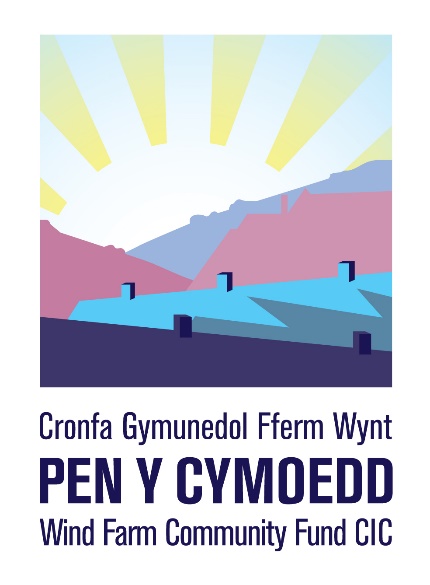 Expressions of Interest can be submitted at any time and will be considered by the Board of Directors at their next available meeting – dates are published here on our website www.penycymoeddcic.cymru	 Before you submit an Expression of Interest, you must have:discussed your plans with usread the Vision Fund Guidance and Community Fund Prospectus  We prefer to receive proposals by email, but it’s also fine to post paper copies – remember to keep a copy for yourself.You’ll find guidance notes in grey boxes beneath some of the questions in the Form – do read and follow them carefully. Please stick to the word limits indicated, we do not require extra information at this stage.Once we receive your proposal, we will email you a reference number and let you know when it will be assessed.By email: applications@penycymoeddcic.cymruPlease put the name of your project and organisation in the subject field of your email.  By post: Pen y Cymoedd Wind Farm Community Fund CIC, 4 Gadlys Enterprise Centre (Venture Wales Buildings), Depot Road, Aberdare CF44 8DLYou are welcome to apply in the language of your choice. If you need application documents in other formats (e.g. Braille, audio tape) please let us know. You can submit your Expression of Interest at any time. The PyC CIC Board meets six times each year and considers proposals at each meeting. Although we’ll do our best to give you a speedy response, this may not be possible when agendas are busy. Please talk to us about your planned project timetable and essential deadlines.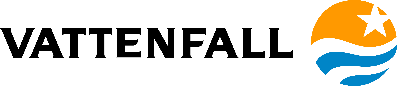 VISION FUND: EXPRESSION OF INTERESTVISION FUND: EXPRESSION OF INTERESTVISION FUND: EXPRESSION OF INTERESTVISION FUND: EXPRESSION OF INTERESTVISION FUND: EXPRESSION OF INTERESTVISION FUND: EXPRESSION OF INTERESTInternal Use OnlyVFEOI1ORGANISATION AND CONTACT DETAILSORGANISATION AND CONTACT DETAILSORGANISATION AND CONTACT DETAILSORGANISATION AND CONTACT DETAILSORGANISATION AND CONTACT DETAILSORGANISATION AND CONTACT DETAILSORGANISATION AND CONTACT DETAILSORGANISATION AND CONTACT DETAILSORGANISATION AND CONTACT DETAILSORGANISATION AND CONTACT DETAILSORGANISATION AND CONTACT DETAILSORGANISATION AND CONTACT DETAILSORGANISATION AND CONTACT DETAILSORGANISATION AND CONTACT DETAILSORGANISATION AND CONTACT DETAILSORGANISATION AND CONTACT DETAILSORGANISATION AND CONTACT DETAILSORGANISATION AND CONTACT DETAILSORGANISATION AND CONTACT DETAILSORGANISATION AND CONTACT DETAILSORGANISATION AND CONTACT DETAILSORGANISATION AND CONTACT DETAILSORGANISATION AND CONTACT DETAILSORGANISATION AND CONTACT DETAILSORGANISATION AND CONTACT DETAILSORGANISATION AND CONTACT DETAILSORGANISATION AND CONTACT DETAILSORGANISATION AND CONTACT DETAILS1.1Organisation / Business Name:Organisation / Business Name:Organisation / Business Name:Organisation / Business Name:Organisation / Business Name:1.2Registered Address (including Postcode): Registered Address (including Postcode): Registered Address (including Postcode): Registered Address (including Postcode): Registered Address (including Postcode): 1.3 Contact Telephone No:Contact Telephone No:Contact Telephone No:Contact Telephone No:Contact Telephone No:Date Established:Date Established:1.3 Email:Email:Email:Email:Email:Website: Website: 1.4Who will be our main contact?Who will be our main contact?Who will be our main contact?Who will be our main contact?Who will be our main contact?Who will be our main contact?Who will be our main contact?Who will be our main contact?Who will be our main contact?Who will be our main contact?Who will be our main contact?Who will be our main contact?Who will be our main contact?Who will be our main contact?Who will be our main contact?Who will be our main contact?Who will be our main contact?Who will be our main contact?Who will be our main contact?Who will be our main contact?Who will be our main contact?Who will be our main contact?Who will be our main contact?Who will be our main contact?Who will be our main contact?Who will be our main contact?Who will be our main contact?Who will be our main contact?Name:Name:Name:Name:Name:Name:Address:Address:Address:Address:Address:Address:Landline Number:Landline Number:Landline Number:Landline Number:Landline Number:Landline Number:Mobile Number:Mobile Number:Mobile Number:Mobile Number:Mobile Number:Mobile Number:Email Address:Email Address:Email Address:Email Address:Email Address:Email Address:1.5Role in the organisation:Role in the organisation:Role in the organisation:Role in the organisation:Role in the organisation:Role in the organisation:2ABOUT YOUR ORGANISATIONABOUT YOUR ORGANISATIONABOUT YOUR ORGANISATIONABOUT YOUR ORGANISATIONABOUT YOUR ORGANISATIONABOUT YOUR ORGANISATIONABOUT YOUR ORGANISATIONABOUT YOUR ORGANISATIONABOUT YOUR ORGANISATIONABOUT YOUR ORGANISATIONABOUT YOUR ORGANISATIONABOUT YOUR ORGANISATIONABOUT YOUR ORGANISATIONABOUT YOUR ORGANISATIONABOUT YOUR ORGANISATIONABOUT YOUR ORGANISATIONABOUT YOUR ORGANISATIONABOUT YOUR ORGANISATIONABOUT YOUR ORGANISATIONABOUT YOUR ORGANISATIONABOUT YOUR ORGANISATIONABOUT YOUR ORGANISATIONABOUT YOUR ORGANISATIONABOUT YOUR ORGANISATIONABOUT YOUR ORGANISATIONABOUT YOUR ORGANISATIONABOUT YOUR ORGANISATIONABOUT YOUR ORGANISATION2.1What type of organisation are you? Please give registration numbers where applicable.What type of organisation are you? Please give registration numbers where applicable.What type of organisation are you? Please give registration numbers where applicable.What type of organisation are you? Please give registration numbers where applicable.What type of organisation are you? Please give registration numbers where applicable.What type of organisation are you? Please give registration numbers where applicable.What type of organisation are you? Please give registration numbers where applicable.What type of organisation are you? Please give registration numbers where applicable.What type of organisation are you? Please give registration numbers where applicable.What type of organisation are you? Please give registration numbers where applicable.What type of organisation are you? Please give registration numbers where applicable.What type of organisation are you? Please give registration numbers where applicable.What type of organisation are you? Please give registration numbers where applicable.What type of organisation are you? Please give registration numbers where applicable.What type of organisation are you? Please give registration numbers where applicable.What type of organisation are you? Please give registration numbers where applicable.What type of organisation are you? Please give registration numbers where applicable.What type of organisation are you? Please give registration numbers where applicable.What type of organisation are you? Please give registration numbers where applicable.What type of organisation are you? Please give registration numbers where applicable.What type of organisation are you? Please give registration numbers where applicable.What type of organisation are you? Please give registration numbers where applicable.What type of organisation are you? Please give registration numbers where applicable.What type of organisation are you? Please give registration numbers where applicable.What type of organisation are you? Please give registration numbers where applicable.What type of organisation are you? Please give registration numbers where applicable.What type of organisation are you? Please give registration numbers where applicable.What type of organisation are you? Please give registration numbers where applicable.2.1Registered CharityRegistered CharityRegistered CharityRegistered CharityRegistered CharityRegistered CharityRegistered CharityCharitable Incorporated OrganisationCharitable Incorporated OrganisationCharitable Incorporated OrganisationCharitable Incorporated OrganisationCharitable Incorporated OrganisationCharitable Incorporated OrganisationCompany Ltd by GuaranteeCompany Ltd by GuaranteeCompany Ltd by GuaranteeCompany Ltd by GuaranteeCompany Ltd by GuaranteePrivate Ltd CompanyPrivate Ltd CompanyPrivate Ltd CompanyPrivate Ltd CompanyPrivate Ltd CompanyPrivate Ltd CompanyPrivate Ltd CompanyCICCICCIC2.1Yes      Number:___________Yes      Number:___________Yes      Number:___________Yes      Number:___________Yes      Number:___________Yes      Number:___________Yes      Number:___________Yes      Number:_________Yes      Number:_________Yes      Number:_________Yes      Number:_________Yes      Number:_________Yes      Number:_________Yes      Number:_________Yes      Number:_________Yes      Number:_________Yes      Number:_________Yes      Number:_________Yes      Number:_______Yes      Number:_______Yes      Number:_______Yes      Number:_______Yes      Number:_______Yes      Number:_______Yes      Number:_______Yes      Number:________Yes      Number:________Yes      Number:________2.1PTAPTAPTAPTAPTAPTAPTACommunity / Town CouncilCommunity / Town CouncilCommunity / Town CouncilCommunity / Town CouncilCommunity / Town CouncilCommunity / Town CouncilCommunity Amateur Sports ClubCommunity Amateur Sports ClubCommunity Amateur Sports ClubCommunity Amateur Sports ClubCommunity Amateur Sports ClubOther (if so, please indicate what type of organisation you are)Other (if so, please indicate what type of organisation you are)Other (if so, please indicate what type of organisation you are)Other (if so, please indicate what type of organisation you are)Other (if so, please indicate what type of organisation you are)Other (if so, please indicate what type of organisation you are)Other (if so, please indicate what type of organisation you are)Other (if so, please indicate what type of organisation you are)Other (if so, please indicate what type of organisation you are)Other (if so, please indicate what type of organisation you are)2.1Yes      Yes      Yes      Yes      Yes      Yes      Yes      Yes      Yes      Yes      Yes      Yes      Yes      Yes      Yes      Yes      Yes      Yes      Yes      _________________________Yes      _________________________Yes      _________________________Yes      _________________________Yes      _________________________Yes      _________________________Yes      _________________________Yes      _________________________Yes      _________________________Yes      _________________________2.2Briefly describe what your organisation does (500 words max please):Briefly describe what your organisation does (500 words max please):Briefly describe what your organisation does (500 words max please):Briefly describe what your organisation does (500 words max please):Briefly describe what your organisation does (500 words max please):Briefly describe what your organisation does (500 words max please):Briefly describe what your organisation does (500 words max please):Briefly describe what your organisation does (500 words max please):Briefly describe what your organisation does (500 words max please):Briefly describe what your organisation does (500 words max please):Briefly describe what your organisation does (500 words max please):Briefly describe what your organisation does (500 words max please):Briefly describe what your organisation does (500 words max please):Briefly describe what your organisation does (500 words max please):Briefly describe what your organisation does (500 words max please):Briefly describe what your organisation does (500 words max please):Briefly describe what your organisation does (500 words max please):Briefly describe what your organisation does (500 words max please):Briefly describe what your organisation does (500 words max please):Briefly describe what your organisation does (500 words max please):Briefly describe what your organisation does (500 words max please):Briefly describe what your organisation does (500 words max please):Briefly describe what your organisation does (500 words max please):Briefly describe what your organisation does (500 words max please):Briefly describe what your organisation does (500 words max please):Briefly describe what your organisation does (500 words max please):Briefly describe what your organisation does (500 words max please):Briefly describe what your organisation does (500 words max please):2.2 Guidance: Describe as clearly as you can:what you dowho benefits from your activities - where do beneficiaries live?your track record (impact, successful partnerships, projects and programmes delivered, key achievements).  the expertise and experience in your organisation. If this is your first major initiative, tell us about the key people involved in your organisation – their achievements, impact and influence.If your organisation is based outside the Fund’s area of benefit, you’ll need to demonstrate very clearly how your activities benefit the area’s communities and how many people are involved. Towns and villages within the Fund area can be found here2.2 Guidance: Describe as clearly as you can:what you dowho benefits from your activities - where do beneficiaries live?your track record (impact, successful partnerships, projects and programmes delivered, key achievements).  the expertise and experience in your organisation. If this is your first major initiative, tell us about the key people involved in your organisation – their achievements, impact and influence.If your organisation is based outside the Fund’s area of benefit, you’ll need to demonstrate very clearly how your activities benefit the area’s communities and how many people are involved. Towns and villages within the Fund area can be found here2.2 Guidance: Describe as clearly as you can:what you dowho benefits from your activities - where do beneficiaries live?your track record (impact, successful partnerships, projects and programmes delivered, key achievements).  the expertise and experience in your organisation. If this is your first major initiative, tell us about the key people involved in your organisation – their achievements, impact and influence.If your organisation is based outside the Fund’s area of benefit, you’ll need to demonstrate very clearly how your activities benefit the area’s communities and how many people are involved. Towns and villages within the Fund area can be found here2.2 Guidance: Describe as clearly as you can:what you dowho benefits from your activities - where do beneficiaries live?your track record (impact, successful partnerships, projects and programmes delivered, key achievements).  the expertise and experience in your organisation. If this is your first major initiative, tell us about the key people involved in your organisation – their achievements, impact and influence.If your organisation is based outside the Fund’s area of benefit, you’ll need to demonstrate very clearly how your activities benefit the area’s communities and how many people are involved. Towns and villages within the Fund area can be found here2.2 Guidance: Describe as clearly as you can:what you dowho benefits from your activities - where do beneficiaries live?your track record (impact, successful partnerships, projects and programmes delivered, key achievements).  the expertise and experience in your organisation. If this is your first major initiative, tell us about the key people involved in your organisation – their achievements, impact and influence.If your organisation is based outside the Fund’s area of benefit, you’ll need to demonstrate very clearly how your activities benefit the area’s communities and how many people are involved. Towns and villages within the Fund area can be found here2.2 Guidance: Describe as clearly as you can:what you dowho benefits from your activities - where do beneficiaries live?your track record (impact, successful partnerships, projects and programmes delivered, key achievements).  the expertise and experience in your organisation. If this is your first major initiative, tell us about the key people involved in your organisation – their achievements, impact and influence.If your organisation is based outside the Fund’s area of benefit, you’ll need to demonstrate very clearly how your activities benefit the area’s communities and how many people are involved. Towns and villages within the Fund area can be found here2.2 Guidance: Describe as clearly as you can:what you dowho benefits from your activities - where do beneficiaries live?your track record (impact, successful partnerships, projects and programmes delivered, key achievements).  the expertise and experience in your organisation. If this is your first major initiative, tell us about the key people involved in your organisation – their achievements, impact and influence.If your organisation is based outside the Fund’s area of benefit, you’ll need to demonstrate very clearly how your activities benefit the area’s communities and how many people are involved. Towns and villages within the Fund area can be found here2.2 Guidance: Describe as clearly as you can:what you dowho benefits from your activities - where do beneficiaries live?your track record (impact, successful partnerships, projects and programmes delivered, key achievements).  the expertise and experience in your organisation. If this is your first major initiative, tell us about the key people involved in your organisation – their achievements, impact and influence.If your organisation is based outside the Fund’s area of benefit, you’ll need to demonstrate very clearly how your activities benefit the area’s communities and how many people are involved. Towns and villages within the Fund area can be found here2.2 Guidance: Describe as clearly as you can:what you dowho benefits from your activities - where do beneficiaries live?your track record (impact, successful partnerships, projects and programmes delivered, key achievements).  the expertise and experience in your organisation. If this is your first major initiative, tell us about the key people involved in your organisation – their achievements, impact and influence.If your organisation is based outside the Fund’s area of benefit, you’ll need to demonstrate very clearly how your activities benefit the area’s communities and how many people are involved. Towns and villages within the Fund area can be found here2.2 Guidance: Describe as clearly as you can:what you dowho benefits from your activities - where do beneficiaries live?your track record (impact, successful partnerships, projects and programmes delivered, key achievements).  the expertise and experience in your organisation. If this is your first major initiative, tell us about the key people involved in your organisation – their achievements, impact and influence.If your organisation is based outside the Fund’s area of benefit, you’ll need to demonstrate very clearly how your activities benefit the area’s communities and how many people are involved. Towns and villages within the Fund area can be found here2.2 Guidance: Describe as clearly as you can:what you dowho benefits from your activities - where do beneficiaries live?your track record (impact, successful partnerships, projects and programmes delivered, key achievements).  the expertise and experience in your organisation. If this is your first major initiative, tell us about the key people involved in your organisation – their achievements, impact and influence.If your organisation is based outside the Fund’s area of benefit, you’ll need to demonstrate very clearly how your activities benefit the area’s communities and how many people are involved. Towns and villages within the Fund area can be found here2.2 Guidance: Describe as clearly as you can:what you dowho benefits from your activities - where do beneficiaries live?your track record (impact, successful partnerships, projects and programmes delivered, key achievements).  the expertise and experience in your organisation. If this is your first major initiative, tell us about the key people involved in your organisation – their achievements, impact and influence.If your organisation is based outside the Fund’s area of benefit, you’ll need to demonstrate very clearly how your activities benefit the area’s communities and how many people are involved. Towns and villages within the Fund area can be found here2.2 Guidance: Describe as clearly as you can:what you dowho benefits from your activities - where do beneficiaries live?your track record (impact, successful partnerships, projects and programmes delivered, key achievements).  the expertise and experience in your organisation. If this is your first major initiative, tell us about the key people involved in your organisation – their achievements, impact and influence.If your organisation is based outside the Fund’s area of benefit, you’ll need to demonstrate very clearly how your activities benefit the area’s communities and how many people are involved. Towns and villages within the Fund area can be found here2.2 Guidance: Describe as clearly as you can:what you dowho benefits from your activities - where do beneficiaries live?your track record (impact, successful partnerships, projects and programmes delivered, key achievements).  the expertise and experience in your organisation. If this is your first major initiative, tell us about the key people involved in your organisation – their achievements, impact and influence.If your organisation is based outside the Fund’s area of benefit, you’ll need to demonstrate very clearly how your activities benefit the area’s communities and how many people are involved. Towns and villages within the Fund area can be found here2.2 Guidance: Describe as clearly as you can:what you dowho benefits from your activities - where do beneficiaries live?your track record (impact, successful partnerships, projects and programmes delivered, key achievements).  the expertise and experience in your organisation. If this is your first major initiative, tell us about the key people involved in your organisation – their achievements, impact and influence.If your organisation is based outside the Fund’s area of benefit, you’ll need to demonstrate very clearly how your activities benefit the area’s communities and how many people are involved. Towns and villages within the Fund area can be found here2.2 Guidance: Describe as clearly as you can:what you dowho benefits from your activities - where do beneficiaries live?your track record (impact, successful partnerships, projects and programmes delivered, key achievements).  the expertise and experience in your organisation. If this is your first major initiative, tell us about the key people involved in your organisation – their achievements, impact and influence.If your organisation is based outside the Fund’s area of benefit, you’ll need to demonstrate very clearly how your activities benefit the area’s communities and how many people are involved. Towns and villages within the Fund area can be found here2.2 Guidance: Describe as clearly as you can:what you dowho benefits from your activities - where do beneficiaries live?your track record (impact, successful partnerships, projects and programmes delivered, key achievements).  the expertise and experience in your organisation. If this is your first major initiative, tell us about the key people involved in your organisation – their achievements, impact and influence.If your organisation is based outside the Fund’s area of benefit, you’ll need to demonstrate very clearly how your activities benefit the area’s communities and how many people are involved. Towns and villages within the Fund area can be found here2.2 Guidance: Describe as clearly as you can:what you dowho benefits from your activities - where do beneficiaries live?your track record (impact, successful partnerships, projects and programmes delivered, key achievements).  the expertise and experience in your organisation. If this is your first major initiative, tell us about the key people involved in your organisation – their achievements, impact and influence.If your organisation is based outside the Fund’s area of benefit, you’ll need to demonstrate very clearly how your activities benefit the area’s communities and how many people are involved. Towns and villages within the Fund area can be found here2.2 Guidance: Describe as clearly as you can:what you dowho benefits from your activities - where do beneficiaries live?your track record (impact, successful partnerships, projects and programmes delivered, key achievements).  the expertise and experience in your organisation. If this is your first major initiative, tell us about the key people involved in your organisation – their achievements, impact and influence.If your organisation is based outside the Fund’s area of benefit, you’ll need to demonstrate very clearly how your activities benefit the area’s communities and how many people are involved. Towns and villages within the Fund area can be found here2.2 Guidance: Describe as clearly as you can:what you dowho benefits from your activities - where do beneficiaries live?your track record (impact, successful partnerships, projects and programmes delivered, key achievements).  the expertise and experience in your organisation. If this is your first major initiative, tell us about the key people involved in your organisation – their achievements, impact and influence.If your organisation is based outside the Fund’s area of benefit, you’ll need to demonstrate very clearly how your activities benefit the area’s communities and how many people are involved. Towns and villages within the Fund area can be found here2.2 Guidance: Describe as clearly as you can:what you dowho benefits from your activities - where do beneficiaries live?your track record (impact, successful partnerships, projects and programmes delivered, key achievements).  the expertise and experience in your organisation. If this is your first major initiative, tell us about the key people involved in your organisation – their achievements, impact and influence.If your organisation is based outside the Fund’s area of benefit, you’ll need to demonstrate very clearly how your activities benefit the area’s communities and how many people are involved. Towns and villages within the Fund area can be found here2.2 Guidance: Describe as clearly as you can:what you dowho benefits from your activities - where do beneficiaries live?your track record (impact, successful partnerships, projects and programmes delivered, key achievements).  the expertise and experience in your organisation. If this is your first major initiative, tell us about the key people involved in your organisation – their achievements, impact and influence.If your organisation is based outside the Fund’s area of benefit, you’ll need to demonstrate very clearly how your activities benefit the area’s communities and how many people are involved. Towns and villages within the Fund area can be found here2.2 Guidance: Describe as clearly as you can:what you dowho benefits from your activities - where do beneficiaries live?your track record (impact, successful partnerships, projects and programmes delivered, key achievements).  the expertise and experience in your organisation. If this is your first major initiative, tell us about the key people involved in your organisation – their achievements, impact and influence.If your organisation is based outside the Fund’s area of benefit, you’ll need to demonstrate very clearly how your activities benefit the area’s communities and how many people are involved. Towns and villages within the Fund area can be found here2.2 Guidance: Describe as clearly as you can:what you dowho benefits from your activities - where do beneficiaries live?your track record (impact, successful partnerships, projects and programmes delivered, key achievements).  the expertise and experience in your organisation. If this is your first major initiative, tell us about the key people involved in your organisation – their achievements, impact and influence.If your organisation is based outside the Fund’s area of benefit, you’ll need to demonstrate very clearly how your activities benefit the area’s communities and how many people are involved. Towns and villages within the Fund area can be found here2.2 Guidance: Describe as clearly as you can:what you dowho benefits from your activities - where do beneficiaries live?your track record (impact, successful partnerships, projects and programmes delivered, key achievements).  the expertise and experience in your organisation. If this is your first major initiative, tell us about the key people involved in your organisation – their achievements, impact and influence.If your organisation is based outside the Fund’s area of benefit, you’ll need to demonstrate very clearly how your activities benefit the area’s communities and how many people are involved. Towns and villages within the Fund area can be found here2.2 Guidance: Describe as clearly as you can:what you dowho benefits from your activities - where do beneficiaries live?your track record (impact, successful partnerships, projects and programmes delivered, key achievements).  the expertise and experience in your organisation. If this is your first major initiative, tell us about the key people involved in your organisation – their achievements, impact and influence.If your organisation is based outside the Fund’s area of benefit, you’ll need to demonstrate very clearly how your activities benefit the area’s communities and how many people are involved. Towns and villages within the Fund area can be found here2.2 Guidance: Describe as clearly as you can:what you dowho benefits from your activities - where do beneficiaries live?your track record (impact, successful partnerships, projects and programmes delivered, key achievements).  the expertise and experience in your organisation. If this is your first major initiative, tell us about the key people involved in your organisation – their achievements, impact and influence.If your organisation is based outside the Fund’s area of benefit, you’ll need to demonstrate very clearly how your activities benefit the area’s communities and how many people are involved. Towns and villages within the Fund area can be found here2.2 Guidance: Describe as clearly as you can:what you dowho benefits from your activities - where do beneficiaries live?your track record (impact, successful partnerships, projects and programmes delivered, key achievements).  the expertise and experience in your organisation. If this is your first major initiative, tell us about the key people involved in your organisation – their achievements, impact and influence.If your organisation is based outside the Fund’s area of benefit, you’ll need to demonstrate very clearly how your activities benefit the area’s communities and how many people are involved. Towns and villages within the Fund area can be found here2.2 Guidance: Describe as clearly as you can:what you dowho benefits from your activities - where do beneficiaries live?your track record (impact, successful partnerships, projects and programmes delivered, key achievements).  the expertise and experience in your organisation. If this is your first major initiative, tell us about the key people involved in your organisation – their achievements, impact and influence.If your organisation is based outside the Fund’s area of benefit, you’ll need to demonstrate very clearly how your activities benefit the area’s communities and how many people are involved. Towns and villages within the Fund area can be found here2.3Can anyone who wants to join your organisation or take part in activities you deliver (if applicable)?  If NO or Not Applicable, please explain why.Can anyone who wants to join your organisation or take part in activities you deliver (if applicable)?  If NO or Not Applicable, please explain why.Can anyone who wants to join your organisation or take part in activities you deliver (if applicable)?  If NO or Not Applicable, please explain why.Can anyone who wants to join your organisation or take part in activities you deliver (if applicable)?  If NO or Not Applicable, please explain why.Can anyone who wants to join your organisation or take part in activities you deliver (if applicable)?  If NO or Not Applicable, please explain why.Can anyone who wants to join your organisation or take part in activities you deliver (if applicable)?  If NO or Not Applicable, please explain why.Can anyone who wants to join your organisation or take part in activities you deliver (if applicable)?  If NO or Not Applicable, please explain why.Can anyone who wants to join your organisation or take part in activities you deliver (if applicable)?  If NO or Not Applicable, please explain why.Can anyone who wants to join your organisation or take part in activities you deliver (if applicable)?  If NO or Not Applicable, please explain why.Can anyone who wants to join your organisation or take part in activities you deliver (if applicable)?  If NO or Not Applicable, please explain why.Can anyone who wants to join your organisation or take part in activities you deliver (if applicable)?  If NO or Not Applicable, please explain why.Can anyone who wants to join your organisation or take part in activities you deliver (if applicable)?  If NO or Not Applicable, please explain why.Can anyone who wants to join your organisation or take part in activities you deliver (if applicable)?  If NO or Not Applicable, please explain why.Can anyone who wants to join your organisation or take part in activities you deliver (if applicable)?  If NO or Not Applicable, please explain why.YES              N/ANOYES              N/ANOYES              N/ANOYES              N/ANOYES              N/ANOYES              N/ANOYES              N/ANOYES              N/ANOYES              N/ANOYES              N/ANOYES              N/ANOYES              N/ANOYES              N/ANOYES              N/ANO2.4How many of the following are involved in your organisation / business (numbers)?How many of the following are involved in your organisation / business (numbers)?How many of the following are involved in your organisation / business (numbers)?How many of the following are involved in your organisation / business (numbers)?How many of the following are involved in your organisation / business (numbers)?How many of the following are involved in your organisation / business (numbers)?How many of the following are involved in your organisation / business (numbers)?How many of the following are involved in your organisation / business (numbers)?How many of the following are involved in your organisation / business (numbers)?How many of the following are involved in your organisation / business (numbers)?How many of the following are involved in your organisation / business (numbers)?How many of the following are involved in your organisation / business (numbers)?How many of the following are involved in your organisation / business (numbers)?How many of the following are involved in your organisation / business (numbers)?How many of the following are involved in your organisation / business (numbers)?How many of the following are involved in your organisation / business (numbers)?How many of the following are involved in your organisation / business (numbers)?How many of the following are involved in your organisation / business (numbers)?How many of the following are involved in your organisation / business (numbers)?How many of the following are involved in your organisation / business (numbers)?How many of the following are involved in your organisation / business (numbers)?How many of the following are involved in your organisation / business (numbers)?How many of the following are involved in your organisation / business (numbers)?How many of the following are involved in your organisation / business (numbers)?How many of the following are involved in your organisation / business (numbers)?How many of the following are involved in your organisation / business (numbers)?How many of the following are involved in your organisation / business (numbers)?How many of the following are involved in your organisation / business (numbers)?2.4Full time staffFull time staffFull time staffPart time staffPart time staffPart time staffPart time staffPart time staffPart time staffPart time staffManagement Committee / BoardManagement Committee / BoardManagement Committee / BoardManagement Committee / BoardManagement Committee / BoardManagement Committee / BoardManagement Committee / BoardManagement Committee / BoardManagement Committee / BoardManagement Committee / BoardVolunteersVolunteersVolunteersVolunteersVolunteersVolunteersMembersMembers2.43ABOUT YOUR PROPOSALABOUT YOUR PROPOSALABOUT YOUR PROPOSALABOUT YOUR PROPOSALABOUT YOUR PROPOSALABOUT YOUR PROPOSALABOUT YOUR PROPOSALABOUT YOUR PROPOSALABOUT YOUR PROPOSALABOUT YOUR PROPOSALABOUT YOUR PROPOSALABOUT YOUR PROPOSALABOUT YOUR PROPOSALABOUT YOUR PROPOSALABOUT YOUR PROPOSALABOUT YOUR PROPOSALABOUT YOUR PROPOSALABOUT YOUR PROPOSALABOUT YOUR PROPOSALABOUT YOUR PROPOSALABOUT YOUR PROPOSALABOUT YOUR PROPOSALABOUT YOUR PROPOSALABOUT YOUR PROPOSALABOUT YOUR PROPOSALABOUT YOUR PROPOSALABOUT YOUR PROPOSALABOUT YOUR PROPOSAL3.1Project / Activity Name:Project / Activity Name:Project / Activity Name:Project / Activity Name:Project / Activity Name:Project / Activity Name:Project / Activity Name:Project / Activity Name:3.2Briefly tell us exactly what you want to do and why you need a grant. What is your Vision? Who will be involved in delivery and how? Be as specific as possible.  (600 words max please)  Briefly tell us exactly what you want to do and why you need a grant. What is your Vision? Who will be involved in delivery and how? Be as specific as possible.  (600 words max please)  Briefly tell us exactly what you want to do and why you need a grant. What is your Vision? Who will be involved in delivery and how? Be as specific as possible.  (600 words max please)  Briefly tell us exactly what you want to do and why you need a grant. What is your Vision? Who will be involved in delivery and how? Be as specific as possible.  (600 words max please)  Briefly tell us exactly what you want to do and why you need a grant. What is your Vision? Who will be involved in delivery and how? Be as specific as possible.  (600 words max please)  Briefly tell us exactly what you want to do and why you need a grant. What is your Vision? Who will be involved in delivery and how? Be as specific as possible.  (600 words max please)  Briefly tell us exactly what you want to do and why you need a grant. What is your Vision? Who will be involved in delivery and how? Be as specific as possible.  (600 words max please)  Briefly tell us exactly what you want to do and why you need a grant. What is your Vision? Who will be involved in delivery and how? Be as specific as possible.  (600 words max please)  Briefly tell us exactly what you want to do and why you need a grant. What is your Vision? Who will be involved in delivery and how? Be as specific as possible.  (600 words max please)  Briefly tell us exactly what you want to do and why you need a grant. What is your Vision? Who will be involved in delivery and how? Be as specific as possible.  (600 words max please)  Briefly tell us exactly what you want to do and why you need a grant. What is your Vision? Who will be involved in delivery and how? Be as specific as possible.  (600 words max please)  Briefly tell us exactly what you want to do and why you need a grant. What is your Vision? Who will be involved in delivery and how? Be as specific as possible.  (600 words max please)  Briefly tell us exactly what you want to do and why you need a grant. What is your Vision? Who will be involved in delivery and how? Be as specific as possible.  (600 words max please)  Briefly tell us exactly what you want to do and why you need a grant. What is your Vision? Who will be involved in delivery and how? Be as specific as possible.  (600 words max please)  Briefly tell us exactly what you want to do and why you need a grant. What is your Vision? Who will be involved in delivery and how? Be as specific as possible.  (600 words max please)  Briefly tell us exactly what you want to do and why you need a grant. What is your Vision? Who will be involved in delivery and how? Be as specific as possible.  (600 words max please)  Briefly tell us exactly what you want to do and why you need a grant. What is your Vision? Who will be involved in delivery and how? Be as specific as possible.  (600 words max please)  Briefly tell us exactly what you want to do and why you need a grant. What is your Vision? Who will be involved in delivery and how? Be as specific as possible.  (600 words max please)  Briefly tell us exactly what you want to do and why you need a grant. What is your Vision? Who will be involved in delivery and how? Be as specific as possible.  (600 words max please)  Briefly tell us exactly what you want to do and why you need a grant. What is your Vision? Who will be involved in delivery and how? Be as specific as possible.  (600 words max please)  Briefly tell us exactly what you want to do and why you need a grant. What is your Vision? Who will be involved in delivery and how? Be as specific as possible.  (600 words max please)  Briefly tell us exactly what you want to do and why you need a grant. What is your Vision? Who will be involved in delivery and how? Be as specific as possible.  (600 words max please)  Briefly tell us exactly what you want to do and why you need a grant. What is your Vision? Who will be involved in delivery and how? Be as specific as possible.  (600 words max please)  Briefly tell us exactly what you want to do and why you need a grant. What is your Vision? Who will be involved in delivery and how? Be as specific as possible.  (600 words max please)  Briefly tell us exactly what you want to do and why you need a grant. What is your Vision? Who will be involved in delivery and how? Be as specific as possible.  (600 words max please)  Briefly tell us exactly what you want to do and why you need a grant. What is your Vision? Who will be involved in delivery and how? Be as specific as possible.  (600 words max please)  Briefly tell us exactly what you want to do and why you need a grant. What is your Vision? Who will be involved in delivery and how? Be as specific as possible.  (600 words max please)  Briefly tell us exactly what you want to do and why you need a grant. What is your Vision? Who will be involved in delivery and how? Be as specific as possible.  (600 words max please)  3.2 Guidance: This bit is important! Bullet points are fine – do stick to the word limit. Make sure you cover:What your activity / project aims to achieve – how it links with the Vision for the area of benefit set out in the Fund Prospectus.  If what you’re asking for here is part of a larger project (e.g. if it’s for a feasibility or technical study), tell us about that too – explain what it aims to do and where it fits in to the bigger project.How you have identified the need for the activity / project?  Does it help to deliver any local or national plans and strategies?Where exactly your activity / project will be based - which geographical areas it will cover.What difference it will make – describe three key outcomes you’re aiming for by the end of the grant.How you’ll ensure that the project / activity will directly benefit people and communities in the Fund area. Details of any partner organisations.If the base or hub for your proposed activity is outside the Fund area, you’ll need to demonstrate as clearly as you can how it will provide benefits for people and communities within it: what unique facilities does or will it provide that aren’t available elsewhere? How many people and communities inside the Fund area will benefit?3.2 Guidance: This bit is important! Bullet points are fine – do stick to the word limit. Make sure you cover:What your activity / project aims to achieve – how it links with the Vision for the area of benefit set out in the Fund Prospectus.  If what you’re asking for here is part of a larger project (e.g. if it’s for a feasibility or technical study), tell us about that too – explain what it aims to do and where it fits in to the bigger project.How you have identified the need for the activity / project?  Does it help to deliver any local or national plans and strategies?Where exactly your activity / project will be based - which geographical areas it will cover.What difference it will make – describe three key outcomes you’re aiming for by the end of the grant.How you’ll ensure that the project / activity will directly benefit people and communities in the Fund area. Details of any partner organisations.If the base or hub for your proposed activity is outside the Fund area, you’ll need to demonstrate as clearly as you can how it will provide benefits for people and communities within it: what unique facilities does or will it provide that aren’t available elsewhere? How many people and communities inside the Fund area will benefit?3.2 Guidance: This bit is important! Bullet points are fine – do stick to the word limit. Make sure you cover:What your activity / project aims to achieve – how it links with the Vision for the area of benefit set out in the Fund Prospectus.  If what you’re asking for here is part of a larger project (e.g. if it’s for a feasibility or technical study), tell us about that too – explain what it aims to do and where it fits in to the bigger project.How you have identified the need for the activity / project?  Does it help to deliver any local or national plans and strategies?Where exactly your activity / project will be based - which geographical areas it will cover.What difference it will make – describe three key outcomes you’re aiming for by the end of the grant.How you’ll ensure that the project / activity will directly benefit people and communities in the Fund area. Details of any partner organisations.If the base or hub for your proposed activity is outside the Fund area, you’ll need to demonstrate as clearly as you can how it will provide benefits for people and communities within it: what unique facilities does or will it provide that aren’t available elsewhere? How many people and communities inside the Fund area will benefit?3.2 Guidance: This bit is important! Bullet points are fine – do stick to the word limit. Make sure you cover:What your activity / project aims to achieve – how it links with the Vision for the area of benefit set out in the Fund Prospectus.  If what you’re asking for here is part of a larger project (e.g. if it’s for a feasibility or technical study), tell us about that too – explain what it aims to do and where it fits in to the bigger project.How you have identified the need for the activity / project?  Does it help to deliver any local or national plans and strategies?Where exactly your activity / project will be based - which geographical areas it will cover.What difference it will make – describe three key outcomes you’re aiming for by the end of the grant.How you’ll ensure that the project / activity will directly benefit people and communities in the Fund area. Details of any partner organisations.If the base or hub for your proposed activity is outside the Fund area, you’ll need to demonstrate as clearly as you can how it will provide benefits for people and communities within it: what unique facilities does or will it provide that aren’t available elsewhere? How many people and communities inside the Fund area will benefit?3.2 Guidance: This bit is important! Bullet points are fine – do stick to the word limit. Make sure you cover:What your activity / project aims to achieve – how it links with the Vision for the area of benefit set out in the Fund Prospectus.  If what you’re asking for here is part of a larger project (e.g. if it’s for a feasibility or technical study), tell us about that too – explain what it aims to do and where it fits in to the bigger project.How you have identified the need for the activity / project?  Does it help to deliver any local or national plans and strategies?Where exactly your activity / project will be based - which geographical areas it will cover.What difference it will make – describe three key outcomes you’re aiming for by the end of the grant.How you’ll ensure that the project / activity will directly benefit people and communities in the Fund area. Details of any partner organisations.If the base or hub for your proposed activity is outside the Fund area, you’ll need to demonstrate as clearly as you can how it will provide benefits for people and communities within it: what unique facilities does or will it provide that aren’t available elsewhere? How many people and communities inside the Fund area will benefit?3.2 Guidance: This bit is important! Bullet points are fine – do stick to the word limit. Make sure you cover:What your activity / project aims to achieve – how it links with the Vision for the area of benefit set out in the Fund Prospectus.  If what you’re asking for here is part of a larger project (e.g. if it’s for a feasibility or technical study), tell us about that too – explain what it aims to do and where it fits in to the bigger project.How you have identified the need for the activity / project?  Does it help to deliver any local or national plans and strategies?Where exactly your activity / project will be based - which geographical areas it will cover.What difference it will make – describe three key outcomes you’re aiming for by the end of the grant.How you’ll ensure that the project / activity will directly benefit people and communities in the Fund area. Details of any partner organisations.If the base or hub for your proposed activity is outside the Fund area, you’ll need to demonstrate as clearly as you can how it will provide benefits for people and communities within it: what unique facilities does or will it provide that aren’t available elsewhere? How many people and communities inside the Fund area will benefit?3.2 Guidance: This bit is important! Bullet points are fine – do stick to the word limit. Make sure you cover:What your activity / project aims to achieve – how it links with the Vision for the area of benefit set out in the Fund Prospectus.  If what you’re asking for here is part of a larger project (e.g. if it’s for a feasibility or technical study), tell us about that too – explain what it aims to do and where it fits in to the bigger project.How you have identified the need for the activity / project?  Does it help to deliver any local or national plans and strategies?Where exactly your activity / project will be based - which geographical areas it will cover.What difference it will make – describe three key outcomes you’re aiming for by the end of the grant.How you’ll ensure that the project / activity will directly benefit people and communities in the Fund area. Details of any partner organisations.If the base or hub for your proposed activity is outside the Fund area, you’ll need to demonstrate as clearly as you can how it will provide benefits for people and communities within it: what unique facilities does or will it provide that aren’t available elsewhere? How many people and communities inside the Fund area will benefit?3.2 Guidance: This bit is important! Bullet points are fine – do stick to the word limit. Make sure you cover:What your activity / project aims to achieve – how it links with the Vision for the area of benefit set out in the Fund Prospectus.  If what you’re asking for here is part of a larger project (e.g. if it’s for a feasibility or technical study), tell us about that too – explain what it aims to do and where it fits in to the bigger project.How you have identified the need for the activity / project?  Does it help to deliver any local or national plans and strategies?Where exactly your activity / project will be based - which geographical areas it will cover.What difference it will make – describe three key outcomes you’re aiming for by the end of the grant.How you’ll ensure that the project / activity will directly benefit people and communities in the Fund area. Details of any partner organisations.If the base or hub for your proposed activity is outside the Fund area, you’ll need to demonstrate as clearly as you can how it will provide benefits for people and communities within it: what unique facilities does or will it provide that aren’t available elsewhere? How many people and communities inside the Fund area will benefit?3.2 Guidance: This bit is important! Bullet points are fine – do stick to the word limit. Make sure you cover:What your activity / project aims to achieve – how it links with the Vision for the area of benefit set out in the Fund Prospectus.  If what you’re asking for here is part of a larger project (e.g. if it’s for a feasibility or technical study), tell us about that too – explain what it aims to do and where it fits in to the bigger project.How you have identified the need for the activity / project?  Does it help to deliver any local or national plans and strategies?Where exactly your activity / project will be based - which geographical areas it will cover.What difference it will make – describe three key outcomes you’re aiming for by the end of the grant.How you’ll ensure that the project / activity will directly benefit people and communities in the Fund area. Details of any partner organisations.If the base or hub for your proposed activity is outside the Fund area, you’ll need to demonstrate as clearly as you can how it will provide benefits for people and communities within it: what unique facilities does or will it provide that aren’t available elsewhere? How many people and communities inside the Fund area will benefit?3.2 Guidance: This bit is important! Bullet points are fine – do stick to the word limit. Make sure you cover:What your activity / project aims to achieve – how it links with the Vision for the area of benefit set out in the Fund Prospectus.  If what you’re asking for here is part of a larger project (e.g. if it’s for a feasibility or technical study), tell us about that too – explain what it aims to do and where it fits in to the bigger project.How you have identified the need for the activity / project?  Does it help to deliver any local or national plans and strategies?Where exactly your activity / project will be based - which geographical areas it will cover.What difference it will make – describe three key outcomes you’re aiming for by the end of the grant.How you’ll ensure that the project / activity will directly benefit people and communities in the Fund area. Details of any partner organisations.If the base or hub for your proposed activity is outside the Fund area, you’ll need to demonstrate as clearly as you can how it will provide benefits for people and communities within it: what unique facilities does or will it provide that aren’t available elsewhere? How many people and communities inside the Fund area will benefit?3.2 Guidance: This bit is important! Bullet points are fine – do stick to the word limit. Make sure you cover:What your activity / project aims to achieve – how it links with the Vision for the area of benefit set out in the Fund Prospectus.  If what you’re asking for here is part of a larger project (e.g. if it’s for a feasibility or technical study), tell us about that too – explain what it aims to do and where it fits in to the bigger project.How you have identified the need for the activity / project?  Does it help to deliver any local or national plans and strategies?Where exactly your activity / project will be based - which geographical areas it will cover.What difference it will make – describe three key outcomes you’re aiming for by the end of the grant.How you’ll ensure that the project / activity will directly benefit people and communities in the Fund area. Details of any partner organisations.If the base or hub for your proposed activity is outside the Fund area, you’ll need to demonstrate as clearly as you can how it will provide benefits for people and communities within it: what unique facilities does or will it provide that aren’t available elsewhere? How many people and communities inside the Fund area will benefit?3.2 Guidance: This bit is important! Bullet points are fine – do stick to the word limit. Make sure you cover:What your activity / project aims to achieve – how it links with the Vision for the area of benefit set out in the Fund Prospectus.  If what you’re asking for here is part of a larger project (e.g. if it’s for a feasibility or technical study), tell us about that too – explain what it aims to do and where it fits in to the bigger project.How you have identified the need for the activity / project?  Does it help to deliver any local or national plans and strategies?Where exactly your activity / project will be based - which geographical areas it will cover.What difference it will make – describe three key outcomes you’re aiming for by the end of the grant.How you’ll ensure that the project / activity will directly benefit people and communities in the Fund area. Details of any partner organisations.If the base or hub for your proposed activity is outside the Fund area, you’ll need to demonstrate as clearly as you can how it will provide benefits for people and communities within it: what unique facilities does or will it provide that aren’t available elsewhere? How many people and communities inside the Fund area will benefit?3.2 Guidance: This bit is important! Bullet points are fine – do stick to the word limit. Make sure you cover:What your activity / project aims to achieve – how it links with the Vision for the area of benefit set out in the Fund Prospectus.  If what you’re asking for here is part of a larger project (e.g. if it’s for a feasibility or technical study), tell us about that too – explain what it aims to do and where it fits in to the bigger project.How you have identified the need for the activity / project?  Does it help to deliver any local or national plans and strategies?Where exactly your activity / project will be based - which geographical areas it will cover.What difference it will make – describe three key outcomes you’re aiming for by the end of the grant.How you’ll ensure that the project / activity will directly benefit people and communities in the Fund area. Details of any partner organisations.If the base or hub for your proposed activity is outside the Fund area, you’ll need to demonstrate as clearly as you can how it will provide benefits for people and communities within it: what unique facilities does or will it provide that aren’t available elsewhere? How many people and communities inside the Fund area will benefit?3.2 Guidance: This bit is important! Bullet points are fine – do stick to the word limit. Make sure you cover:What your activity / project aims to achieve – how it links with the Vision for the area of benefit set out in the Fund Prospectus.  If what you’re asking for here is part of a larger project (e.g. if it’s for a feasibility or technical study), tell us about that too – explain what it aims to do and where it fits in to the bigger project.How you have identified the need for the activity / project?  Does it help to deliver any local or national plans and strategies?Where exactly your activity / project will be based - which geographical areas it will cover.What difference it will make – describe three key outcomes you’re aiming for by the end of the grant.How you’ll ensure that the project / activity will directly benefit people and communities in the Fund area. Details of any partner organisations.If the base or hub for your proposed activity is outside the Fund area, you’ll need to demonstrate as clearly as you can how it will provide benefits for people and communities within it: what unique facilities does or will it provide that aren’t available elsewhere? How many people and communities inside the Fund area will benefit?3.2 Guidance: This bit is important! Bullet points are fine – do stick to the word limit. Make sure you cover:What your activity / project aims to achieve – how it links with the Vision for the area of benefit set out in the Fund Prospectus.  If what you’re asking for here is part of a larger project (e.g. if it’s for a feasibility or technical study), tell us about that too – explain what it aims to do and where it fits in to the bigger project.How you have identified the need for the activity / project?  Does it help to deliver any local or national plans and strategies?Where exactly your activity / project will be based - which geographical areas it will cover.What difference it will make – describe three key outcomes you’re aiming for by the end of the grant.How you’ll ensure that the project / activity will directly benefit people and communities in the Fund area. Details of any partner organisations.If the base or hub for your proposed activity is outside the Fund area, you’ll need to demonstrate as clearly as you can how it will provide benefits for people and communities within it: what unique facilities does or will it provide that aren’t available elsewhere? How many people and communities inside the Fund area will benefit?3.2 Guidance: This bit is important! Bullet points are fine – do stick to the word limit. Make sure you cover:What your activity / project aims to achieve – how it links with the Vision for the area of benefit set out in the Fund Prospectus.  If what you’re asking for here is part of a larger project (e.g. if it’s for a feasibility or technical study), tell us about that too – explain what it aims to do and where it fits in to the bigger project.How you have identified the need for the activity / project?  Does it help to deliver any local or national plans and strategies?Where exactly your activity / project will be based - which geographical areas it will cover.What difference it will make – describe three key outcomes you’re aiming for by the end of the grant.How you’ll ensure that the project / activity will directly benefit people and communities in the Fund area. Details of any partner organisations.If the base or hub for your proposed activity is outside the Fund area, you’ll need to demonstrate as clearly as you can how it will provide benefits for people and communities within it: what unique facilities does or will it provide that aren’t available elsewhere? How many people and communities inside the Fund area will benefit?3.2 Guidance: This bit is important! Bullet points are fine – do stick to the word limit. Make sure you cover:What your activity / project aims to achieve – how it links with the Vision for the area of benefit set out in the Fund Prospectus.  If what you’re asking for here is part of a larger project (e.g. if it’s for a feasibility or technical study), tell us about that too – explain what it aims to do and where it fits in to the bigger project.How you have identified the need for the activity / project?  Does it help to deliver any local or national plans and strategies?Where exactly your activity / project will be based - which geographical areas it will cover.What difference it will make – describe three key outcomes you’re aiming for by the end of the grant.How you’ll ensure that the project / activity will directly benefit people and communities in the Fund area. Details of any partner organisations.If the base or hub for your proposed activity is outside the Fund area, you’ll need to demonstrate as clearly as you can how it will provide benefits for people and communities within it: what unique facilities does or will it provide that aren’t available elsewhere? How many people and communities inside the Fund area will benefit?3.2 Guidance: This bit is important! Bullet points are fine – do stick to the word limit. Make sure you cover:What your activity / project aims to achieve – how it links with the Vision for the area of benefit set out in the Fund Prospectus.  If what you’re asking for here is part of a larger project (e.g. if it’s for a feasibility or technical study), tell us about that too – explain what it aims to do and where it fits in to the bigger project.How you have identified the need for the activity / project?  Does it help to deliver any local or national plans and strategies?Where exactly your activity / project will be based - which geographical areas it will cover.What difference it will make – describe three key outcomes you’re aiming for by the end of the grant.How you’ll ensure that the project / activity will directly benefit people and communities in the Fund area. Details of any partner organisations.If the base or hub for your proposed activity is outside the Fund area, you’ll need to demonstrate as clearly as you can how it will provide benefits for people and communities within it: what unique facilities does or will it provide that aren’t available elsewhere? How many people and communities inside the Fund area will benefit?3.2 Guidance: This bit is important! Bullet points are fine – do stick to the word limit. Make sure you cover:What your activity / project aims to achieve – how it links with the Vision for the area of benefit set out in the Fund Prospectus.  If what you’re asking for here is part of a larger project (e.g. if it’s for a feasibility or technical study), tell us about that too – explain what it aims to do and where it fits in to the bigger project.How you have identified the need for the activity / project?  Does it help to deliver any local or national plans and strategies?Where exactly your activity / project will be based - which geographical areas it will cover.What difference it will make – describe three key outcomes you’re aiming for by the end of the grant.How you’ll ensure that the project / activity will directly benefit people and communities in the Fund area. Details of any partner organisations.If the base or hub for your proposed activity is outside the Fund area, you’ll need to demonstrate as clearly as you can how it will provide benefits for people and communities within it: what unique facilities does or will it provide that aren’t available elsewhere? How many people and communities inside the Fund area will benefit?3.2 Guidance: This bit is important! Bullet points are fine – do stick to the word limit. Make sure you cover:What your activity / project aims to achieve – how it links with the Vision for the area of benefit set out in the Fund Prospectus.  If what you’re asking for here is part of a larger project (e.g. if it’s for a feasibility or technical study), tell us about that too – explain what it aims to do and where it fits in to the bigger project.How you have identified the need for the activity / project?  Does it help to deliver any local or national plans and strategies?Where exactly your activity / project will be based - which geographical areas it will cover.What difference it will make – describe three key outcomes you’re aiming for by the end of the grant.How you’ll ensure that the project / activity will directly benefit people and communities in the Fund area. Details of any partner organisations.If the base or hub for your proposed activity is outside the Fund area, you’ll need to demonstrate as clearly as you can how it will provide benefits for people and communities within it: what unique facilities does or will it provide that aren’t available elsewhere? How many people and communities inside the Fund area will benefit?3.2 Guidance: This bit is important! Bullet points are fine – do stick to the word limit. Make sure you cover:What your activity / project aims to achieve – how it links with the Vision for the area of benefit set out in the Fund Prospectus.  If what you’re asking for here is part of a larger project (e.g. if it’s for a feasibility or technical study), tell us about that too – explain what it aims to do and where it fits in to the bigger project.How you have identified the need for the activity / project?  Does it help to deliver any local or national plans and strategies?Where exactly your activity / project will be based - which geographical areas it will cover.What difference it will make – describe three key outcomes you’re aiming for by the end of the grant.How you’ll ensure that the project / activity will directly benefit people and communities in the Fund area. Details of any partner organisations.If the base or hub for your proposed activity is outside the Fund area, you’ll need to demonstrate as clearly as you can how it will provide benefits for people and communities within it: what unique facilities does or will it provide that aren’t available elsewhere? How many people and communities inside the Fund area will benefit?3.2 Guidance: This bit is important! Bullet points are fine – do stick to the word limit. Make sure you cover:What your activity / project aims to achieve – how it links with the Vision for the area of benefit set out in the Fund Prospectus.  If what you’re asking for here is part of a larger project (e.g. if it’s for a feasibility or technical study), tell us about that too – explain what it aims to do and where it fits in to the bigger project.How you have identified the need for the activity / project?  Does it help to deliver any local or national plans and strategies?Where exactly your activity / project will be based - which geographical areas it will cover.What difference it will make – describe three key outcomes you’re aiming for by the end of the grant.How you’ll ensure that the project / activity will directly benefit people and communities in the Fund area. Details of any partner organisations.If the base or hub for your proposed activity is outside the Fund area, you’ll need to demonstrate as clearly as you can how it will provide benefits for people and communities within it: what unique facilities does or will it provide that aren’t available elsewhere? How many people and communities inside the Fund area will benefit?3.2 Guidance: This bit is important! Bullet points are fine – do stick to the word limit. Make sure you cover:What your activity / project aims to achieve – how it links with the Vision for the area of benefit set out in the Fund Prospectus.  If what you’re asking for here is part of a larger project (e.g. if it’s for a feasibility or technical study), tell us about that too – explain what it aims to do and where it fits in to the bigger project.How you have identified the need for the activity / project?  Does it help to deliver any local or national plans and strategies?Where exactly your activity / project will be based - which geographical areas it will cover.What difference it will make – describe three key outcomes you’re aiming for by the end of the grant.How you’ll ensure that the project / activity will directly benefit people and communities in the Fund area. Details of any partner organisations.If the base or hub for your proposed activity is outside the Fund area, you’ll need to demonstrate as clearly as you can how it will provide benefits for people and communities within it: what unique facilities does or will it provide that aren’t available elsewhere? How many people and communities inside the Fund area will benefit?3.2 Guidance: This bit is important! Bullet points are fine – do stick to the word limit. Make sure you cover:What your activity / project aims to achieve – how it links with the Vision for the area of benefit set out in the Fund Prospectus.  If what you’re asking for here is part of a larger project (e.g. if it’s for a feasibility or technical study), tell us about that too – explain what it aims to do and where it fits in to the bigger project.How you have identified the need for the activity / project?  Does it help to deliver any local or national plans and strategies?Where exactly your activity / project will be based - which geographical areas it will cover.What difference it will make – describe three key outcomes you’re aiming for by the end of the grant.How you’ll ensure that the project / activity will directly benefit people and communities in the Fund area. Details of any partner organisations.If the base or hub for your proposed activity is outside the Fund area, you’ll need to demonstrate as clearly as you can how it will provide benefits for people and communities within it: what unique facilities does or will it provide that aren’t available elsewhere? How many people and communities inside the Fund area will benefit?3.2 Guidance: This bit is important! Bullet points are fine – do stick to the word limit. Make sure you cover:What your activity / project aims to achieve – how it links with the Vision for the area of benefit set out in the Fund Prospectus.  If what you’re asking for here is part of a larger project (e.g. if it’s for a feasibility or technical study), tell us about that too – explain what it aims to do and where it fits in to the bigger project.How you have identified the need for the activity / project?  Does it help to deliver any local or national plans and strategies?Where exactly your activity / project will be based - which geographical areas it will cover.What difference it will make – describe three key outcomes you’re aiming for by the end of the grant.How you’ll ensure that the project / activity will directly benefit people and communities in the Fund area. Details of any partner organisations.If the base or hub for your proposed activity is outside the Fund area, you’ll need to demonstrate as clearly as you can how it will provide benefits for people and communities within it: what unique facilities does or will it provide that aren’t available elsewhere? How many people and communities inside the Fund area will benefit?3.2 Guidance: This bit is important! Bullet points are fine – do stick to the word limit. Make sure you cover:What your activity / project aims to achieve – how it links with the Vision for the area of benefit set out in the Fund Prospectus.  If what you’re asking for here is part of a larger project (e.g. if it’s for a feasibility or technical study), tell us about that too – explain what it aims to do and where it fits in to the bigger project.How you have identified the need for the activity / project?  Does it help to deliver any local or national plans and strategies?Where exactly your activity / project will be based - which geographical areas it will cover.What difference it will make – describe three key outcomes you’re aiming for by the end of the grant.How you’ll ensure that the project / activity will directly benefit people and communities in the Fund area. Details of any partner organisations.If the base or hub for your proposed activity is outside the Fund area, you’ll need to demonstrate as clearly as you can how it will provide benefits for people and communities within it: what unique facilities does or will it provide that aren’t available elsewhere? How many people and communities inside the Fund area will benefit?3.2 Guidance: This bit is important! Bullet points are fine – do stick to the word limit. Make sure you cover:What your activity / project aims to achieve – how it links with the Vision for the area of benefit set out in the Fund Prospectus.  If what you’re asking for here is part of a larger project (e.g. if it’s for a feasibility or technical study), tell us about that too – explain what it aims to do and where it fits in to the bigger project.How you have identified the need for the activity / project?  Does it help to deliver any local or national plans and strategies?Where exactly your activity / project will be based - which geographical areas it will cover.What difference it will make – describe three key outcomes you’re aiming for by the end of the grant.How you’ll ensure that the project / activity will directly benefit people and communities in the Fund area. Details of any partner organisations.If the base or hub for your proposed activity is outside the Fund area, you’ll need to demonstrate as clearly as you can how it will provide benefits for people and communities within it: what unique facilities does or will it provide that aren’t available elsewhere? How many people and communities inside the Fund area will benefit?3.2 Guidance: This bit is important! Bullet points are fine – do stick to the word limit. Make sure you cover:What your activity / project aims to achieve – how it links with the Vision for the area of benefit set out in the Fund Prospectus.  If what you’re asking for here is part of a larger project (e.g. if it’s for a feasibility or technical study), tell us about that too – explain what it aims to do and where it fits in to the bigger project.How you have identified the need for the activity / project?  Does it help to deliver any local or national plans and strategies?Where exactly your activity / project will be based - which geographical areas it will cover.What difference it will make – describe three key outcomes you’re aiming for by the end of the grant.How you’ll ensure that the project / activity will directly benefit people and communities in the Fund area. Details of any partner organisations.If the base or hub for your proposed activity is outside the Fund area, you’ll need to demonstrate as clearly as you can how it will provide benefits for people and communities within it: what unique facilities does or will it provide that aren’t available elsewhere? How many people and communities inside the Fund area will benefit?3.2 Guidance: This bit is important! Bullet points are fine – do stick to the word limit. Make sure you cover:What your activity / project aims to achieve – how it links with the Vision for the area of benefit set out in the Fund Prospectus.  If what you’re asking for here is part of a larger project (e.g. if it’s for a feasibility or technical study), tell us about that too – explain what it aims to do and where it fits in to the bigger project.How you have identified the need for the activity / project?  Does it help to deliver any local or national plans and strategies?Where exactly your activity / project will be based - which geographical areas it will cover.What difference it will make – describe three key outcomes you’re aiming for by the end of the grant.How you’ll ensure that the project / activity will directly benefit people and communities in the Fund area. Details of any partner organisations.If the base or hub for your proposed activity is outside the Fund area, you’ll need to demonstrate as clearly as you can how it will provide benefits for people and communities within it: what unique facilities does or will it provide that aren’t available elsewhere? How many people and communities inside the Fund area will benefit?3.3Expected start and end dates of the project/work you are applying for funding for nowExpected start and end dates of the project/work you are applying for funding for nowExpected start and end dates of the project/work you are applying for funding for nowExpected start and end dates of the project/work you are applying for funding for nowExpected start and end dates of the project/work you are applying for funding for nowExpected start and end dates of the project/work you are applying for funding for nowExpected start and end dates of the project/work you are applying for funding for nowExpected start and end dates of the project/work you are applying for funding for nowExpected start and end dates of the project/work you are applying for funding for nowExpected start and end dates of the project/work you are applying for funding for nowExpected start and end dates of the project/work you are applying for funding for nowExpected start and end dates of the project/work you are applying for funding for nowExpected start and end dates of the project/work you are applying for funding for nowExpected start and end dates of the project/work you are applying for funding for nowExpected start and end dates of the project/work you are applying for funding for nowExpected start and end dates of the project/work you are applying for funding for nowExpected start and end dates of the project/work you are applying for funding for nowExpected start and end dates of the project/work you are applying for funding for nowExpected start and end dates of the project/work you are applying for funding for nowExpected start and end dates of the project/work you are applying for funding for nowExpected start and end dates of the project/work you are applying for funding for nowExpected start and end dates of the project/work you are applying for funding for nowExpected start and end dates of the project/work you are applying for funding for nowExpected start and end dates of the project/work you are applying for funding for nowExpected start and end dates of the project/work you are applying for funding for nowExpected start and end dates of the project/work you are applying for funding for nowExpected start and end dates of the project/work you are applying for funding for nowExpected start and end dates of the project/work you are applying for funding for now3.3Likely Start Date Likely Start Date Likely End DateLikely End DateLikely End DateLikely End DateLikely End DateLikely End Date3.4If this application is for a feasibility / consultation or development study, or for part-costs of a bigger project, what are the future estimated start and completion dates for the full future project? (We know that these may change.)If this application is for a feasibility / consultation or development study, or for part-costs of a bigger project, what are the future estimated start and completion dates for the full future project? (We know that these may change.)If this application is for a feasibility / consultation or development study, or for part-costs of a bigger project, what are the future estimated start and completion dates for the full future project? (We know that these may change.)If this application is for a feasibility / consultation or development study, or for part-costs of a bigger project, what are the future estimated start and completion dates for the full future project? (We know that these may change.)If this application is for a feasibility / consultation or development study, or for part-costs of a bigger project, what are the future estimated start and completion dates for the full future project? (We know that these may change.)If this application is for a feasibility / consultation or development study, or for part-costs of a bigger project, what are the future estimated start and completion dates for the full future project? (We know that these may change.)If this application is for a feasibility / consultation or development study, or for part-costs of a bigger project, what are the future estimated start and completion dates for the full future project? (We know that these may change.)If this application is for a feasibility / consultation or development study, or for part-costs of a bigger project, what are the future estimated start and completion dates for the full future project? (We know that these may change.)If this application is for a feasibility / consultation or development study, or for part-costs of a bigger project, what are the future estimated start and completion dates for the full future project? (We know that these may change.)If this application is for a feasibility / consultation or development study, or for part-costs of a bigger project, what are the future estimated start and completion dates for the full future project? (We know that these may change.)If this application is for a feasibility / consultation or development study, or for part-costs of a bigger project, what are the future estimated start and completion dates for the full future project? (We know that these may change.)If this application is for a feasibility / consultation or development study, or for part-costs of a bigger project, what are the future estimated start and completion dates for the full future project? (We know that these may change.)If this application is for a feasibility / consultation or development study, or for part-costs of a bigger project, what are the future estimated start and completion dates for the full future project? (We know that these may change.)If this application is for a feasibility / consultation or development study, or for part-costs of a bigger project, what are the future estimated start and completion dates for the full future project? (We know that these may change.)If this application is for a feasibility / consultation or development study, or for part-costs of a bigger project, what are the future estimated start and completion dates for the full future project? (We know that these may change.)If this application is for a feasibility / consultation or development study, or for part-costs of a bigger project, what are the future estimated start and completion dates for the full future project? (We know that these may change.)If this application is for a feasibility / consultation or development study, or for part-costs of a bigger project, what are the future estimated start and completion dates for the full future project? (We know that these may change.)If this application is for a feasibility / consultation or development study, or for part-costs of a bigger project, what are the future estimated start and completion dates for the full future project? (We know that these may change.)If this application is for a feasibility / consultation or development study, or for part-costs of a bigger project, what are the future estimated start and completion dates for the full future project? (We know that these may change.)If this application is for a feasibility / consultation or development study, or for part-costs of a bigger project, what are the future estimated start and completion dates for the full future project? (We know that these may change.)If this application is for a feasibility / consultation or development study, or for part-costs of a bigger project, what are the future estimated start and completion dates for the full future project? (We know that these may change.)If this application is for a feasibility / consultation or development study, or for part-costs of a bigger project, what are the future estimated start and completion dates for the full future project? (We know that these may change.)If this application is for a feasibility / consultation or development study, or for part-costs of a bigger project, what are the future estimated start and completion dates for the full future project? (We know that these may change.)If this application is for a feasibility / consultation or development study, or for part-costs of a bigger project, what are the future estimated start and completion dates for the full future project? (We know that these may change.)If this application is for a feasibility / consultation or development study, or for part-costs of a bigger project, what are the future estimated start and completion dates for the full future project? (We know that these may change.)If this application is for a feasibility / consultation or development study, or for part-costs of a bigger project, what are the future estimated start and completion dates for the full future project? (We know that these may change.)If this application is for a feasibility / consultation or development study, or for part-costs of a bigger project, what are the future estimated start and completion dates for the full future project? (We know that these may change.)If this application is for a feasibility / consultation or development study, or for part-costs of a bigger project, what are the future estimated start and completion dates for the full future project? (We know that these may change.)3.4Likely Start Date Likely Start Date Likely End Date Likely End Date Likely End Date Likely End Date Likely End Date 4 Details of Funding Requested Details of Funding Requested Details of Funding Requested Details of Funding Requested Details of Funding Requested Details of Funding Requested Details of Funding Requested Details of Funding Requested Details of Funding Requested Details of Funding Requested Details of Funding Requested Details of Funding Requested Details of Funding Requested Details of Funding Requested Details of Funding Requested Details of Funding Requested Details of Funding Requested Details of Funding Requested Details of Funding Requested Details of Funding Requested Details of Funding Requested Details of Funding Requested Details of Funding Requested Details of Funding Requested Details of Funding Requested Details of Funding Requested Details of Funding Requested Details of Funding Requested 4 Guidance: Match funding is not mandatory, but does add value to your proposal and helps the Fund go further.  You can apply for either a revenue or capital grant, or for both. 4 Guidance: Match funding is not mandatory, but does add value to your proposal and helps the Fund go further.  You can apply for either a revenue or capital grant, or for both. 4 Guidance: Match funding is not mandatory, but does add value to your proposal and helps the Fund go further.  You can apply for either a revenue or capital grant, or for both. 4 Guidance: Match funding is not mandatory, but does add value to your proposal and helps the Fund go further.  You can apply for either a revenue or capital grant, or for both. 4 Guidance: Match funding is not mandatory, but does add value to your proposal and helps the Fund go further.  You can apply for either a revenue or capital grant, or for both. 4 Guidance: Match funding is not mandatory, but does add value to your proposal and helps the Fund go further.  You can apply for either a revenue or capital grant, or for both. 4 Guidance: Match funding is not mandatory, but does add value to your proposal and helps the Fund go further.  You can apply for either a revenue or capital grant, or for both. 4 Guidance: Match funding is not mandatory, but does add value to your proposal and helps the Fund go further.  You can apply for either a revenue or capital grant, or for both. 4 Guidance: Match funding is not mandatory, but does add value to your proposal and helps the Fund go further.  You can apply for either a revenue or capital grant, or for both. 4 Guidance: Match funding is not mandatory, but does add value to your proposal and helps the Fund go further.  You can apply for either a revenue or capital grant, or for both. 4 Guidance: Match funding is not mandatory, but does add value to your proposal and helps the Fund go further.  You can apply for either a revenue or capital grant, or for both. 4 Guidance: Match funding is not mandatory, but does add value to your proposal and helps the Fund go further.  You can apply for either a revenue or capital grant, or for both. 4 Guidance: Match funding is not mandatory, but does add value to your proposal and helps the Fund go further.  You can apply for either a revenue or capital grant, or for both. 4 Guidance: Match funding is not mandatory, but does add value to your proposal and helps the Fund go further.  You can apply for either a revenue or capital grant, or for both. 4 Guidance: Match funding is not mandatory, but does add value to your proposal and helps the Fund go further.  You can apply for either a revenue or capital grant, or for both. 4 Guidance: Match funding is not mandatory, but does add value to your proposal and helps the Fund go further.  You can apply for either a revenue or capital grant, or for both. 4 Guidance: Match funding is not mandatory, but does add value to your proposal and helps the Fund go further.  You can apply for either a revenue or capital grant, or for both. 4 Guidance: Match funding is not mandatory, but does add value to your proposal and helps the Fund go further.  You can apply for either a revenue or capital grant, or for both. 4 Guidance: Match funding is not mandatory, but does add value to your proposal and helps the Fund go further.  You can apply for either a revenue or capital grant, or for both. 4 Guidance: Match funding is not mandatory, but does add value to your proposal and helps the Fund go further.  You can apply for either a revenue or capital grant, or for both. 4 Guidance: Match funding is not mandatory, but does add value to your proposal and helps the Fund go further.  You can apply for either a revenue or capital grant, or for both. 4 Guidance: Match funding is not mandatory, but does add value to your proposal and helps the Fund go further.  You can apply for either a revenue or capital grant, or for both. 4 Guidance: Match funding is not mandatory, but does add value to your proposal and helps the Fund go further.  You can apply for either a revenue or capital grant, or for both. 4 Guidance: Match funding is not mandatory, but does add value to your proposal and helps the Fund go further.  You can apply for either a revenue or capital grant, or for both. 4 Guidance: Match funding is not mandatory, but does add value to your proposal and helps the Fund go further.  You can apply for either a revenue or capital grant, or for both. 4 Guidance: Match funding is not mandatory, but does add value to your proposal and helps the Fund go further.  You can apply for either a revenue or capital grant, or for both. 4 Guidance: Match funding is not mandatory, but does add value to your proposal and helps the Fund go further.  You can apply for either a revenue or capital grant, or for both. 4 Guidance: Match funding is not mandatory, but does add value to your proposal and helps the Fund go further.  You can apply for either a revenue or capital grant, or for both. 4 Guidance: Match funding is not mandatory, but does add value to your proposal and helps the Fund go further.  You can apply for either a revenue or capital grant, or for both. 4.1What is the total cost of this part of your project?What is the total cost of this part of your project?What is the total cost of this part of your project?What is the total cost of this part of your project?What is the total cost of this part of your project?What is the total cost of this part of your project?What is the total cost of this part of your project?What is the total cost of this part of your project?What is the total cost of this part of your project?What is the total cost of this part of your project?What is the total cost of this part of your project?£££££££££££££££££4.1How much are you applying for now from the Pen y Cymoedd Vision Fund? Please provide a full cost breakdown of what you are applying for belowHow much are you applying for now from the Pen y Cymoedd Vision Fund? Please provide a full cost breakdown of what you are applying for belowHow much are you applying for now from the Pen y Cymoedd Vision Fund? Please provide a full cost breakdown of what you are applying for belowHow much are you applying for now from the Pen y Cymoedd Vision Fund? Please provide a full cost breakdown of what you are applying for belowHow much are you applying for now from the Pen y Cymoedd Vision Fund? Please provide a full cost breakdown of what you are applying for belowHow much are you applying for now from the Pen y Cymoedd Vision Fund? Please provide a full cost breakdown of what you are applying for belowHow much are you applying for now from the Pen y Cymoedd Vision Fund? Please provide a full cost breakdown of what you are applying for belowHow much are you applying for now from the Pen y Cymoedd Vision Fund? Please provide a full cost breakdown of what you are applying for belowHow much are you applying for now from the Pen y Cymoedd Vision Fund? Please provide a full cost breakdown of what you are applying for belowHow much are you applying for now from the Pen y Cymoedd Vision Fund? Please provide a full cost breakdown of what you are applying for belowHow much are you applying for now from the Pen y Cymoedd Vision Fund? Please provide a full cost breakdown of what you are applying for belowHow much are you applying for now from the Pen y Cymoedd Vision Fund? Please provide a full cost breakdown of what you are applying for belowHow much are you applying for now from the Pen y Cymoedd Vision Fund? Please provide a full cost breakdown of what you are applying for belowHow much are you applying for now from the Pen y Cymoedd Vision Fund? Please provide a full cost breakdown of what you are applying for belowHow much are you applying for now from the Pen y Cymoedd Vision Fund? Please provide a full cost breakdown of what you are applying for belowHow much are you applying for now from the Pen y Cymoedd Vision Fund? Please provide a full cost breakdown of what you are applying for belowHow much are you applying for now from the Pen y Cymoedd Vision Fund? Please provide a full cost breakdown of what you are applying for belowHow much are you applying for now from the Pen y Cymoedd Vision Fund? Please provide a full cost breakdown of what you are applying for belowHow much are you applying for now from the Pen y Cymoedd Vision Fund? Please provide a full cost breakdown of what you are applying for belowHow much are you applying for now from the Pen y Cymoedd Vision Fund? Please provide a full cost breakdown of what you are applying for belowHow much are you applying for now from the Pen y Cymoedd Vision Fund? Please provide a full cost breakdown of what you are applying for belowHow much are you applying for now from the Pen y Cymoedd Vision Fund? Please provide a full cost breakdown of what you are applying for belowHow much are you applying for now from the Pen y Cymoedd Vision Fund? Please provide a full cost breakdown of what you are applying for belowTOTAL      £TOTAL      £TOTAL      £TOTAL      £TOTAL      £4.1Capital / Revenue / OtherCapital / Revenue / OtherCapital / Revenue / OtherCapital / Revenue / OtherItem / DescriptionItem / DescriptionItem / DescriptionItem / DescriptionItem / DescriptionItem / DescriptionItem / DescriptionItem / DescriptionItem / DescriptionItem / DescriptionItem / DescriptionItem / DescriptionItem / DescriptionItem / DescriptionItem / DescriptionItem / DescriptionItem / DescriptionItem / DescriptionItem / DescriptionItem / DescriptionItem / DescriptionItem / DescriptionItem / DescriptionAmount4.1£4.1£4.1£4.1£4.1££If you are applying for a feasibility study, how much do you estimate the full future project will cost?If you are applying for a feasibility study, how much do you estimate the full future project will cost?If you are applying for a feasibility study, how much do you estimate the full future project will cost?If you are applying for a feasibility study, how much do you estimate the full future project will cost?If you are applying for a feasibility study, how much do you estimate the full future project will cost?If you are applying for a feasibility study, how much do you estimate the full future project will cost?If you are applying for a feasibility study, how much do you estimate the full future project will cost?If you are applying for a feasibility study, how much do you estimate the full future project will cost?If you are applying for a feasibility study, how much do you estimate the full future project will cost?If you are applying for a feasibility study, how much do you estimate the full future project will cost?If you are applying for a feasibility study, how much do you estimate the full future project will cost?If you are applying for a feasibility study, how much do you estimate the full future project will cost?If you are applying for a feasibility study, how much do you estimate the full future project will cost?If you are applying for a feasibility study, how much do you estimate the full future project will cost?If you are applying for a feasibility study, how much do you estimate the full future project will cost?If you are applying for a feasibility study, how much do you estimate the full future project will cost?If you are applying for a feasibility study, how much do you estimate the full future project will cost?If you are applying for a feasibility study, how much do you estimate the full future project will cost?If you are applying for a feasibility study, how much do you estimate the full future project will cost?If you are applying for a feasibility study, how much do you estimate the full future project will cost?If you are applying for a feasibility study, how much do you estimate the full future project will cost?If you are applying for a feasibility study, how much do you estimate the full future project will cost?££££££Guidance If you’re applying for a feasibility / consultation or development study, or for part-costs of a bigger project – please provide an estimate of the anticipated overall cost of the main project (as a rule, a maximum of 10% of the full future project cost will be awarded for feasibility and development work).Guidance If you’re applying for a feasibility / consultation or development study, or for part-costs of a bigger project – please provide an estimate of the anticipated overall cost of the main project (as a rule, a maximum of 10% of the full future project cost will be awarded for feasibility and development work).Guidance If you’re applying for a feasibility / consultation or development study, or for part-costs of a bigger project – please provide an estimate of the anticipated overall cost of the main project (as a rule, a maximum of 10% of the full future project cost will be awarded for feasibility and development work).Guidance If you’re applying for a feasibility / consultation or development study, or for part-costs of a bigger project – please provide an estimate of the anticipated overall cost of the main project (as a rule, a maximum of 10% of the full future project cost will be awarded for feasibility and development work).Guidance If you’re applying for a feasibility / consultation or development study, or for part-costs of a bigger project – please provide an estimate of the anticipated overall cost of the main project (as a rule, a maximum of 10% of the full future project cost will be awarded for feasibility and development work).Guidance If you’re applying for a feasibility / consultation or development study, or for part-costs of a bigger project – please provide an estimate of the anticipated overall cost of the main project (as a rule, a maximum of 10% of the full future project cost will be awarded for feasibility and development work).Guidance If you’re applying for a feasibility / consultation or development study, or for part-costs of a bigger project – please provide an estimate of the anticipated overall cost of the main project (as a rule, a maximum of 10% of the full future project cost will be awarded for feasibility and development work).Guidance If you’re applying for a feasibility / consultation or development study, or for part-costs of a bigger project – please provide an estimate of the anticipated overall cost of the main project (as a rule, a maximum of 10% of the full future project cost will be awarded for feasibility and development work).Guidance If you’re applying for a feasibility / consultation or development study, or for part-costs of a bigger project – please provide an estimate of the anticipated overall cost of the main project (as a rule, a maximum of 10% of the full future project cost will be awarded for feasibility and development work).Guidance If you’re applying for a feasibility / consultation or development study, or for part-costs of a bigger project – please provide an estimate of the anticipated overall cost of the main project (as a rule, a maximum of 10% of the full future project cost will be awarded for feasibility and development work).Guidance If you’re applying for a feasibility / consultation or development study, or for part-costs of a bigger project – please provide an estimate of the anticipated overall cost of the main project (as a rule, a maximum of 10% of the full future project cost will be awarded for feasibility and development work).Guidance If you’re applying for a feasibility / consultation or development study, or for part-costs of a bigger project – please provide an estimate of the anticipated overall cost of the main project (as a rule, a maximum of 10% of the full future project cost will be awarded for feasibility and development work).Guidance If you’re applying for a feasibility / consultation or development study, or for part-costs of a bigger project – please provide an estimate of the anticipated overall cost of the main project (as a rule, a maximum of 10% of the full future project cost will be awarded for feasibility and development work).Guidance If you’re applying for a feasibility / consultation or development study, or for part-costs of a bigger project – please provide an estimate of the anticipated overall cost of the main project (as a rule, a maximum of 10% of the full future project cost will be awarded for feasibility and development work).Guidance If you’re applying for a feasibility / consultation or development study, or for part-costs of a bigger project – please provide an estimate of the anticipated overall cost of the main project (as a rule, a maximum of 10% of the full future project cost will be awarded for feasibility and development work).Guidance If you’re applying for a feasibility / consultation or development study, or for part-costs of a bigger project – please provide an estimate of the anticipated overall cost of the main project (as a rule, a maximum of 10% of the full future project cost will be awarded for feasibility and development work).Guidance If you’re applying for a feasibility / consultation or development study, or for part-costs of a bigger project – please provide an estimate of the anticipated overall cost of the main project (as a rule, a maximum of 10% of the full future project cost will be awarded for feasibility and development work).Guidance If you’re applying for a feasibility / consultation or development study, or for part-costs of a bigger project – please provide an estimate of the anticipated overall cost of the main project (as a rule, a maximum of 10% of the full future project cost will be awarded for feasibility and development work).Guidance If you’re applying for a feasibility / consultation or development study, or for part-costs of a bigger project – please provide an estimate of the anticipated overall cost of the main project (as a rule, a maximum of 10% of the full future project cost will be awarded for feasibility and development work).Guidance If you’re applying for a feasibility / consultation or development study, or for part-costs of a bigger project – please provide an estimate of the anticipated overall cost of the main project (as a rule, a maximum of 10% of the full future project cost will be awarded for feasibility and development work).Guidance If you’re applying for a feasibility / consultation or development study, or for part-costs of a bigger project – please provide an estimate of the anticipated overall cost of the main project (as a rule, a maximum of 10% of the full future project cost will be awarded for feasibility and development work).Guidance If you’re applying for a feasibility / consultation or development study, or for part-costs of a bigger project – please provide an estimate of the anticipated overall cost of the main project (as a rule, a maximum of 10% of the full future project cost will be awarded for feasibility and development work).Guidance If you’re applying for a feasibility / consultation or development study, or for part-costs of a bigger project – please provide an estimate of the anticipated overall cost of the main project (as a rule, a maximum of 10% of the full future project cost will be awarded for feasibility and development work).Guidance If you’re applying for a feasibility / consultation or development study, or for part-costs of a bigger project – please provide an estimate of the anticipated overall cost of the main project (as a rule, a maximum of 10% of the full future project cost will be awarded for feasibility and development work).Guidance If you’re applying for a feasibility / consultation or development study, or for part-costs of a bigger project – please provide an estimate of the anticipated overall cost of the main project (as a rule, a maximum of 10% of the full future project cost will be awarded for feasibility and development work).Guidance If you’re applying for a feasibility / consultation or development study, or for part-costs of a bigger project – please provide an estimate of the anticipated overall cost of the main project (as a rule, a maximum of 10% of the full future project cost will be awarded for feasibility and development work).Guidance If you’re applying for a feasibility / consultation or development study, or for part-costs of a bigger project – please provide an estimate of the anticipated overall cost of the main project (as a rule, a maximum of 10% of the full future project cost will be awarded for feasibility and development work).Guidance If you’re applying for a feasibility / consultation or development study, or for part-costs of a bigger project – please provide an estimate of the anticipated overall cost of the main project (as a rule, a maximum of 10% of the full future project cost will be awarded for feasibility and development work).Will you need any additional funding from other sources? If so, please complete table below.Will you need any additional funding from other sources? If so, please complete table below.Will you need any additional funding from other sources? If so, please complete table below.Will you need any additional funding from other sources? If so, please complete table below.Will you need any additional funding from other sources? If so, please complete table below.Will you need any additional funding from other sources? If so, please complete table below.Will you need any additional funding from other sources? If so, please complete table below.Will you need any additional funding from other sources? If so, please complete table below.Will you need any additional funding from other sources? If so, please complete table below.Will you need any additional funding from other sources? If so, please complete table below.Will you need any additional funding from other sources? If so, please complete table below.Will you need any additional funding from other sources? If so, please complete table below.Will you need any additional funding from other sources? If so, please complete table below.Will you need any additional funding from other sources? If so, please complete table below.Will you need any additional funding from other sources? If so, please complete table below.Will you need any additional funding from other sources? If so, please complete table below.Will you need any additional funding from other sources? If so, please complete table below.Will you need any additional funding from other sources? If so, please complete table below.Will you need any additional funding from other sources? If so, please complete table below.Will you need any additional funding from other sources? If so, please complete table below.Will you need any additional funding from other sources? If so, please complete table below.Will you need any additional funding from other sources? If so, please complete table below.Will you need any additional funding from other sources? If so, please complete table below.Will you need any additional funding from other sources? If so, please complete table below.Will you need any additional funding from other sources? If so, please complete table below.Will you need any additional funding from other sources? If so, please complete table below.Will you need any additional funding from other sources? If so, please complete table below.Will you need any additional funding from other sources? If so, please complete table below.Source of FundsSource of FundsSource of FundsSource of FundsSource of FundsSource of FundsSource of FundsSource of FundsSource of FundsAmount RequestedAmount RequestedAmount RequestedDescriptionDescriptionDescriptionDescriptionDescriptionDescriptionDescriptionDescriptionDescriptionDescriptionConfirmed Y/NConfirmed Y/NDate expect to receive decisionDate expect to receive decisionDate expect to receive decisionDate expect to receive decision££££££££££££5Confirmation and Sign Off    By signing this application, I am confirming that:The information I’ve given is correct to the best of my knowledgeI’ve read the Vision Fund Guidance and ProspectusConfirmation and Sign Off    By signing this application, I am confirming that:The information I’ve given is correct to the best of my knowledgeI’ve read the Vision Fund Guidance and ProspectusConfirmation and Sign Off    By signing this application, I am confirming that:The information I’ve given is correct to the best of my knowledgeI’ve read the Vision Fund Guidance and ProspectusConfirmation and Sign Off    By signing this application, I am confirming that:The information I’ve given is correct to the best of my knowledgeI’ve read the Vision Fund Guidance and ProspectusConfirmation and Sign Off    By signing this application, I am confirming that:The information I’ve given is correct to the best of my knowledgeI’ve read the Vision Fund Guidance and ProspectusConfirmation and Sign Off    By signing this application, I am confirming that:The information I’ve given is correct to the best of my knowledgeI’ve read the Vision Fund Guidance and ProspectusConfirmation and Sign Off    By signing this application, I am confirming that:The information I’ve given is correct to the best of my knowledgeI’ve read the Vision Fund Guidance and ProspectusConfirmation and Sign Off    By signing this application, I am confirming that:The information I’ve given is correct to the best of my knowledgeI’ve read the Vision Fund Guidance and ProspectusConfirmation and Sign Off    By signing this application, I am confirming that:The information I’ve given is correct to the best of my knowledgeI’ve read the Vision Fund Guidance and ProspectusConfirmation and Sign Off    By signing this application, I am confirming that:The information I’ve given is correct to the best of my knowledgeI’ve read the Vision Fund Guidance and ProspectusConfirmation and Sign Off    By signing this application, I am confirming that:The information I’ve given is correct to the best of my knowledgeI’ve read the Vision Fund Guidance and ProspectusConfirmation and Sign Off    By signing this application, I am confirming that:The information I’ve given is correct to the best of my knowledgeI’ve read the Vision Fund Guidance and ProspectusConfirmation and Sign Off    By signing this application, I am confirming that:The information I’ve given is correct to the best of my knowledgeI’ve read the Vision Fund Guidance and ProspectusConfirmation and Sign Off    By signing this application, I am confirming that:The information I’ve given is correct to the best of my knowledgeI’ve read the Vision Fund Guidance and ProspectusConfirmation and Sign Off    By signing this application, I am confirming that:The information I’ve given is correct to the best of my knowledgeI’ve read the Vision Fund Guidance and ProspectusConfirmation and Sign Off    By signing this application, I am confirming that:The information I’ve given is correct to the best of my knowledgeI’ve read the Vision Fund Guidance and ProspectusConfirmation and Sign Off    By signing this application, I am confirming that:The information I’ve given is correct to the best of my knowledgeI’ve read the Vision Fund Guidance and ProspectusConfirmation and Sign Off    By signing this application, I am confirming that:The information I’ve given is correct to the best of my knowledgeI’ve read the Vision Fund Guidance and ProspectusConfirmation and Sign Off    By signing this application, I am confirming that:The information I’ve given is correct to the best of my knowledgeI’ve read the Vision Fund Guidance and ProspectusConfirmation and Sign Off    By signing this application, I am confirming that:The information I’ve given is correct to the best of my knowledgeI’ve read the Vision Fund Guidance and ProspectusConfirmation and Sign Off    By signing this application, I am confirming that:The information I’ve given is correct to the best of my knowledgeI’ve read the Vision Fund Guidance and ProspectusConfirmation and Sign Off    By signing this application, I am confirming that:The information I’ve given is correct to the best of my knowledgeI’ve read the Vision Fund Guidance and ProspectusConfirmation and Sign Off    By signing this application, I am confirming that:The information I’ve given is correct to the best of my knowledgeI’ve read the Vision Fund Guidance and ProspectusConfirmation and Sign Off    By signing this application, I am confirming that:The information I’ve given is correct to the best of my knowledgeI’ve read the Vision Fund Guidance and ProspectusConfirmation and Sign Off    By signing this application, I am confirming that:The information I’ve given is correct to the best of my knowledgeI’ve read the Vision Fund Guidance and ProspectusConfirmation and Sign Off    By signing this application, I am confirming that:The information I’ve given is correct to the best of my knowledgeI’ve read the Vision Fund Guidance and ProspectusConfirmation and Sign Off    By signing this application, I am confirming that:The information I’ve given is correct to the best of my knowledgeI’ve read the Vision Fund Guidance and ProspectusConfirmation and Sign Off    By signing this application, I am confirming that:The information I’ve given is correct to the best of my knowledgeI’ve read the Vision Fund Guidance and Prospectus5.1Name:5.1Signature:5.1Date: 5.2How did you hear about the Vision Fund?How did you hear about the Vision Fund?How did you hear about the Vision Fund?5.2 Guidance This helps us to understand how Fund publicity is working. We want as many people as possible to know about it.5.2 Guidance This helps us to understand how Fund publicity is working. We want as many people as possible to know about it.5.2 Guidance This helps us to understand how Fund publicity is working. We want as many people as possible to know about it.5.2 Guidance This helps us to understand how Fund publicity is working. We want as many people as possible to know about it.5.2 Guidance This helps us to understand how Fund publicity is working. We want as many people as possible to know about it.5.2 Guidance This helps us to understand how Fund publicity is working. We want as many people as possible to know about it.5.2 Guidance This helps us to understand how Fund publicity is working. We want as many people as possible to know about it.5.2 Guidance This helps us to understand how Fund publicity is working. We want as many people as possible to know about it.5.2 Guidance This helps us to understand how Fund publicity is working. We want as many people as possible to know about it.5.2 Guidance This helps us to understand how Fund publicity is working. We want as many people as possible to know about it.5.2 Guidance This helps us to understand how Fund publicity is working. We want as many people as possible to know about it.5.2 Guidance This helps us to understand how Fund publicity is working. We want as many people as possible to know about it.5.2 Guidance This helps us to understand how Fund publicity is working. We want as many people as possible to know about it.5.2 Guidance This helps us to understand how Fund publicity is working. We want as many people as possible to know about it.5.2 Guidance This helps us to understand how Fund publicity is working. We want as many people as possible to know about it.5.2 Guidance This helps us to understand how Fund publicity is working. We want as many people as possible to know about it.5.2 Guidance This helps us to understand how Fund publicity is working. We want as many people as possible to know about it.5.2 Guidance This helps us to understand how Fund publicity is working. We want as many people as possible to know about it.5.2 Guidance This helps us to understand how Fund publicity is working. We want as many people as possible to know about it.5.2 Guidance This helps us to understand how Fund publicity is working. We want as many people as possible to know about it.5.2 Guidance This helps us to understand how Fund publicity is working. We want as many people as possible to know about it.5.2 Guidance This helps us to understand how Fund publicity is working. We want as many people as possible to know about it.5.2 Guidance This helps us to understand how Fund publicity is working. We want as many people as possible to know about it.5.2 Guidance This helps us to understand how Fund publicity is working. We want as many people as possible to know about it.5.2 Guidance This helps us to understand how Fund publicity is working. We want as many people as possible to know about it.5.2 Guidance This helps us to understand how Fund publicity is working. We want as many people as possible to know about it.5.2 Guidance This helps us to understand how Fund publicity is working. We want as many people as possible to know about it.5.2 Guidance This helps us to understand how Fund publicity is working. We want as many people as possible to know about it.5.2 Guidance This helps us to understand how Fund publicity is working. We want as many people as possible to know about it.6Please help us to improve how we manage the Pen y Cymoedd Wind Farm Community Fund!Please help us to improve how we manage the Pen y Cymoedd Wind Farm Community Fund!Please help us to improve how we manage the Pen y Cymoedd Wind Farm Community Fund!Please help us to improve how we manage the Pen y Cymoedd Wind Farm Community Fund!Please help us to improve how we manage the Pen y Cymoedd Wind Farm Community Fund!Please help us to improve how we manage the Pen y Cymoedd Wind Farm Community Fund!Please help us to improve how we manage the Pen y Cymoedd Wind Farm Community Fund!Please help us to improve how we manage the Pen y Cymoedd Wind Farm Community Fund!Please help us to improve how we manage the Pen y Cymoedd Wind Farm Community Fund!Please help us to improve how we manage the Pen y Cymoedd Wind Farm Community Fund!Please help us to improve how we manage the Pen y Cymoedd Wind Farm Community Fund!Please help us to improve how we manage the Pen y Cymoedd Wind Farm Community Fund!Please help us to improve how we manage the Pen y Cymoedd Wind Farm Community Fund!Please help us to improve how we manage the Pen y Cymoedd Wind Farm Community Fund!Please help us to improve how we manage the Pen y Cymoedd Wind Farm Community Fund!Please help us to improve how we manage the Pen y Cymoedd Wind Farm Community Fund!Please help us to improve how we manage the Pen y Cymoedd Wind Farm Community Fund!Please help us to improve how we manage the Pen y Cymoedd Wind Farm Community Fund!Please help us to improve how we manage the Pen y Cymoedd Wind Farm Community Fund!Please help us to improve how we manage the Pen y Cymoedd Wind Farm Community Fund!Please help us to improve how we manage the Pen y Cymoedd Wind Farm Community Fund!Please help us to improve how we manage the Pen y Cymoedd Wind Farm Community Fund!Please help us to improve how we manage the Pen y Cymoedd Wind Farm Community Fund!Please help us to improve how we manage the Pen y Cymoedd Wind Farm Community Fund!Please help us to improve how we manage the Pen y Cymoedd Wind Farm Community Fund!Please help us to improve how we manage the Pen y Cymoedd Wind Farm Community Fund!Please help us to improve how we manage the Pen y Cymoedd Wind Farm Community Fund!Please help us to improve how we manage the Pen y Cymoedd Wind Farm Community Fund!We welcome and act on feedback and would appreciate the opportunity to ask what you think of this stage of the application process.        Tick if you DO NOT wish to be Contacted                        We welcome and act on feedback and would appreciate the opportunity to ask what you think of this stage of the application process.        Tick if you DO NOT wish to be Contacted                        We welcome and act on feedback and would appreciate the opportunity to ask what you think of this stage of the application process.        Tick if you DO NOT wish to be Contacted                        We welcome and act on feedback and would appreciate the opportunity to ask what you think of this stage of the application process.        Tick if you DO NOT wish to be Contacted                        We welcome and act on feedback and would appreciate the opportunity to ask what you think of this stage of the application process.        Tick if you DO NOT wish to be Contacted                        We welcome and act on feedback and would appreciate the opportunity to ask what you think of this stage of the application process.        Tick if you DO NOT wish to be Contacted                        We welcome and act on feedback and would appreciate the opportunity to ask what you think of this stage of the application process.        Tick if you DO NOT wish to be Contacted                        We welcome and act on feedback and would appreciate the opportunity to ask what you think of this stage of the application process.        Tick if you DO NOT wish to be Contacted                        We welcome and act on feedback and would appreciate the opportunity to ask what you think of this stage of the application process.        Tick if you DO NOT wish to be Contacted                        We welcome and act on feedback and would appreciate the opportunity to ask what you think of this stage of the application process.        Tick if you DO NOT wish to be Contacted                        We welcome and act on feedback and would appreciate the opportunity to ask what you think of this stage of the application process.        Tick if you DO NOT wish to be Contacted                        7Data Protection StatementData Protection StatementData Protection StatementData Protection StatementData Protection StatementData Protection StatementData Protection StatementData Protection StatementData Protection StatementData Protection StatementData Protection StatementData Protection StatementData Protection StatementData Protection StatementData Protection StatementData Protection StatementData Protection StatementData Protection StatementData Protection StatementData Protection StatementData Protection StatementData Protection StatementData Protection StatementData Protection StatementData Protection StatementData Protection StatementData Protection StatementData Protection StatementBy submitting your information, you agree to allow Pen y Cymoedd Wind Farm CIC to retain your personal data and to use the information you give us during assessment and during the life of your grant (if awarded) to administer and analyse grants and for our own research purposes. We may give copies of all or some of this information to individuals and organisations (public, private and voluntary sector) we consult when assessing applications, monitoring grants and evaluating the Fund.  We ask all those we share data with to comply with a confidentiality Code of Conduct. This includes confidentiality regarding intellectual property, commercial or project plans. To safeguard the Community Fund and to manage risk we may also use your personal information to conduct appropriate identity and verification checks. If you provide false or inaccurate information in your application or at any point in the life of any funding we award to you and fraud is identified, we will provide details to fraud prevention agencies, to prevent fraud and money laundering. We recognise the need to maintain the confidentiality of vulnerable groups and their details will not be made public in any way, except as required by law.    By submitting your information, you agree to allow Pen y Cymoedd Wind Farm CIC to retain your personal data and to use the information you give us during assessment and during the life of your grant (if awarded) to administer and analyse grants and for our own research purposes. We may give copies of all or some of this information to individuals and organisations (public, private and voluntary sector) we consult when assessing applications, monitoring grants and evaluating the Fund.  We ask all those we share data with to comply with a confidentiality Code of Conduct. This includes confidentiality regarding intellectual property, commercial or project plans. To safeguard the Community Fund and to manage risk we may also use your personal information to conduct appropriate identity and verification checks. If you provide false or inaccurate information in your application or at any point in the life of any funding we award to you and fraud is identified, we will provide details to fraud prevention agencies, to prevent fraud and money laundering. We recognise the need to maintain the confidentiality of vulnerable groups and their details will not be made public in any way, except as required by law.    By submitting your information, you agree to allow Pen y Cymoedd Wind Farm CIC to retain your personal data and to use the information you give us during assessment and during the life of your grant (if awarded) to administer and analyse grants and for our own research purposes. We may give copies of all or some of this information to individuals and organisations (public, private and voluntary sector) we consult when assessing applications, monitoring grants and evaluating the Fund.  We ask all those we share data with to comply with a confidentiality Code of Conduct. This includes confidentiality regarding intellectual property, commercial or project plans. To safeguard the Community Fund and to manage risk we may also use your personal information to conduct appropriate identity and verification checks. If you provide false or inaccurate information in your application or at any point in the life of any funding we award to you and fraud is identified, we will provide details to fraud prevention agencies, to prevent fraud and money laundering. We recognise the need to maintain the confidentiality of vulnerable groups and their details will not be made public in any way, except as required by law.    By submitting your information, you agree to allow Pen y Cymoedd Wind Farm CIC to retain your personal data and to use the information you give us during assessment and during the life of your grant (if awarded) to administer and analyse grants and for our own research purposes. We may give copies of all or some of this information to individuals and organisations (public, private and voluntary sector) we consult when assessing applications, monitoring grants and evaluating the Fund.  We ask all those we share data with to comply with a confidentiality Code of Conduct. This includes confidentiality regarding intellectual property, commercial or project plans. To safeguard the Community Fund and to manage risk we may also use your personal information to conduct appropriate identity and verification checks. If you provide false or inaccurate information in your application or at any point in the life of any funding we award to you and fraud is identified, we will provide details to fraud prevention agencies, to prevent fraud and money laundering. We recognise the need to maintain the confidentiality of vulnerable groups and their details will not be made public in any way, except as required by law.    By submitting your information, you agree to allow Pen y Cymoedd Wind Farm CIC to retain your personal data and to use the information you give us during assessment and during the life of your grant (if awarded) to administer and analyse grants and for our own research purposes. We may give copies of all or some of this information to individuals and organisations (public, private and voluntary sector) we consult when assessing applications, monitoring grants and evaluating the Fund.  We ask all those we share data with to comply with a confidentiality Code of Conduct. This includes confidentiality regarding intellectual property, commercial or project plans. To safeguard the Community Fund and to manage risk we may also use your personal information to conduct appropriate identity and verification checks. If you provide false or inaccurate information in your application or at any point in the life of any funding we award to you and fraud is identified, we will provide details to fraud prevention agencies, to prevent fraud and money laundering. We recognise the need to maintain the confidentiality of vulnerable groups and their details will not be made public in any way, except as required by law.    By submitting your information, you agree to allow Pen y Cymoedd Wind Farm CIC to retain your personal data and to use the information you give us during assessment and during the life of your grant (if awarded) to administer and analyse grants and for our own research purposes. We may give copies of all or some of this information to individuals and organisations (public, private and voluntary sector) we consult when assessing applications, monitoring grants and evaluating the Fund.  We ask all those we share data with to comply with a confidentiality Code of Conduct. This includes confidentiality regarding intellectual property, commercial or project plans. To safeguard the Community Fund and to manage risk we may also use your personal information to conduct appropriate identity and verification checks. If you provide false or inaccurate information in your application or at any point in the life of any funding we award to you and fraud is identified, we will provide details to fraud prevention agencies, to prevent fraud and money laundering. We recognise the need to maintain the confidentiality of vulnerable groups and their details will not be made public in any way, except as required by law.    By submitting your information, you agree to allow Pen y Cymoedd Wind Farm CIC to retain your personal data and to use the information you give us during assessment and during the life of your grant (if awarded) to administer and analyse grants and for our own research purposes. We may give copies of all or some of this information to individuals and organisations (public, private and voluntary sector) we consult when assessing applications, monitoring grants and evaluating the Fund.  We ask all those we share data with to comply with a confidentiality Code of Conduct. This includes confidentiality regarding intellectual property, commercial or project plans. To safeguard the Community Fund and to manage risk we may also use your personal information to conduct appropriate identity and verification checks. If you provide false or inaccurate information in your application or at any point in the life of any funding we award to you and fraud is identified, we will provide details to fraud prevention agencies, to prevent fraud and money laundering. We recognise the need to maintain the confidentiality of vulnerable groups and their details will not be made public in any way, except as required by law.    By submitting your information, you agree to allow Pen y Cymoedd Wind Farm CIC to retain your personal data and to use the information you give us during assessment and during the life of your grant (if awarded) to administer and analyse grants and for our own research purposes. We may give copies of all or some of this information to individuals and organisations (public, private and voluntary sector) we consult when assessing applications, monitoring grants and evaluating the Fund.  We ask all those we share data with to comply with a confidentiality Code of Conduct. This includes confidentiality regarding intellectual property, commercial or project plans. To safeguard the Community Fund and to manage risk we may also use your personal information to conduct appropriate identity and verification checks. If you provide false or inaccurate information in your application or at any point in the life of any funding we award to you and fraud is identified, we will provide details to fraud prevention agencies, to prevent fraud and money laundering. We recognise the need to maintain the confidentiality of vulnerable groups and their details will not be made public in any way, except as required by law.    By submitting your information, you agree to allow Pen y Cymoedd Wind Farm CIC to retain your personal data and to use the information you give us during assessment and during the life of your grant (if awarded) to administer and analyse grants and for our own research purposes. We may give copies of all or some of this information to individuals and organisations (public, private and voluntary sector) we consult when assessing applications, monitoring grants and evaluating the Fund.  We ask all those we share data with to comply with a confidentiality Code of Conduct. This includes confidentiality regarding intellectual property, commercial or project plans. To safeguard the Community Fund and to manage risk we may also use your personal information to conduct appropriate identity and verification checks. If you provide false or inaccurate information in your application or at any point in the life of any funding we award to you and fraud is identified, we will provide details to fraud prevention agencies, to prevent fraud and money laundering. We recognise the need to maintain the confidentiality of vulnerable groups and their details will not be made public in any way, except as required by law.    By submitting your information, you agree to allow Pen y Cymoedd Wind Farm CIC to retain your personal data and to use the information you give us during assessment and during the life of your grant (if awarded) to administer and analyse grants and for our own research purposes. We may give copies of all or some of this information to individuals and organisations (public, private and voluntary sector) we consult when assessing applications, monitoring grants and evaluating the Fund.  We ask all those we share data with to comply with a confidentiality Code of Conduct. This includes confidentiality regarding intellectual property, commercial or project plans. To safeguard the Community Fund and to manage risk we may also use your personal information to conduct appropriate identity and verification checks. If you provide false or inaccurate information in your application or at any point in the life of any funding we award to you and fraud is identified, we will provide details to fraud prevention agencies, to prevent fraud and money laundering. We recognise the need to maintain the confidentiality of vulnerable groups and their details will not be made public in any way, except as required by law.    By submitting your information, you agree to allow Pen y Cymoedd Wind Farm CIC to retain your personal data and to use the information you give us during assessment and during the life of your grant (if awarded) to administer and analyse grants and for our own research purposes. We may give copies of all or some of this information to individuals and organisations (public, private and voluntary sector) we consult when assessing applications, monitoring grants and evaluating the Fund.  We ask all those we share data with to comply with a confidentiality Code of Conduct. This includes confidentiality regarding intellectual property, commercial or project plans. To safeguard the Community Fund and to manage risk we may also use your personal information to conduct appropriate identity and verification checks. If you provide false or inaccurate information in your application or at any point in the life of any funding we award to you and fraud is identified, we will provide details to fraud prevention agencies, to prevent fraud and money laundering. We recognise the need to maintain the confidentiality of vulnerable groups and their details will not be made public in any way, except as required by law.    By submitting your information, you agree to allow Pen y Cymoedd Wind Farm CIC to retain your personal data and to use the information you give us during assessment and during the life of your grant (if awarded) to administer and analyse grants and for our own research purposes. We may give copies of all or some of this information to individuals and organisations (public, private and voluntary sector) we consult when assessing applications, monitoring grants and evaluating the Fund.  We ask all those we share data with to comply with a confidentiality Code of Conduct. This includes confidentiality regarding intellectual property, commercial or project plans. To safeguard the Community Fund and to manage risk we may also use your personal information to conduct appropriate identity and verification checks. If you provide false or inaccurate information in your application or at any point in the life of any funding we award to you and fraud is identified, we will provide details to fraud prevention agencies, to prevent fraud and money laundering. We recognise the need to maintain the confidentiality of vulnerable groups and their details will not be made public in any way, except as required by law.    By submitting your information, you agree to allow Pen y Cymoedd Wind Farm CIC to retain your personal data and to use the information you give us during assessment and during the life of your grant (if awarded) to administer and analyse grants and for our own research purposes. We may give copies of all or some of this information to individuals and organisations (public, private and voluntary sector) we consult when assessing applications, monitoring grants and evaluating the Fund.  We ask all those we share data with to comply with a confidentiality Code of Conduct. This includes confidentiality regarding intellectual property, commercial or project plans. To safeguard the Community Fund and to manage risk we may also use your personal information to conduct appropriate identity and verification checks. If you provide false or inaccurate information in your application or at any point in the life of any funding we award to you and fraud is identified, we will provide details to fraud prevention agencies, to prevent fraud and money laundering. We recognise the need to maintain the confidentiality of vulnerable groups and their details will not be made public in any way, except as required by law.    By submitting your information, you agree to allow Pen y Cymoedd Wind Farm CIC to retain your personal data and to use the information you give us during assessment and during the life of your grant (if awarded) to administer and analyse grants and for our own research purposes. We may give copies of all or some of this information to individuals and organisations (public, private and voluntary sector) we consult when assessing applications, monitoring grants and evaluating the Fund.  We ask all those we share data with to comply with a confidentiality Code of Conduct. This includes confidentiality regarding intellectual property, commercial or project plans. To safeguard the Community Fund and to manage risk we may also use your personal information to conduct appropriate identity and verification checks. If you provide false or inaccurate information in your application or at any point in the life of any funding we award to you and fraud is identified, we will provide details to fraud prevention agencies, to prevent fraud and money laundering. We recognise the need to maintain the confidentiality of vulnerable groups and their details will not be made public in any way, except as required by law.    By submitting your information, you agree to allow Pen y Cymoedd Wind Farm CIC to retain your personal data and to use the information you give us during assessment and during the life of your grant (if awarded) to administer and analyse grants and for our own research purposes. We may give copies of all or some of this information to individuals and organisations (public, private and voluntary sector) we consult when assessing applications, monitoring grants and evaluating the Fund.  We ask all those we share data with to comply with a confidentiality Code of Conduct. This includes confidentiality regarding intellectual property, commercial or project plans. To safeguard the Community Fund and to manage risk we may also use your personal information to conduct appropriate identity and verification checks. If you provide false or inaccurate information in your application or at any point in the life of any funding we award to you and fraud is identified, we will provide details to fraud prevention agencies, to prevent fraud and money laundering. We recognise the need to maintain the confidentiality of vulnerable groups and their details will not be made public in any way, except as required by law.    By submitting your information, you agree to allow Pen y Cymoedd Wind Farm CIC to retain your personal data and to use the information you give us during assessment and during the life of your grant (if awarded) to administer and analyse grants and for our own research purposes. We may give copies of all or some of this information to individuals and organisations (public, private and voluntary sector) we consult when assessing applications, monitoring grants and evaluating the Fund.  We ask all those we share data with to comply with a confidentiality Code of Conduct. This includes confidentiality regarding intellectual property, commercial or project plans. To safeguard the Community Fund and to manage risk we may also use your personal information to conduct appropriate identity and verification checks. If you provide false or inaccurate information in your application or at any point in the life of any funding we award to you and fraud is identified, we will provide details to fraud prevention agencies, to prevent fraud and money laundering. We recognise the need to maintain the confidentiality of vulnerable groups and their details will not be made public in any way, except as required by law.    By submitting your information, you agree to allow Pen y Cymoedd Wind Farm CIC to retain your personal data and to use the information you give us during assessment and during the life of your grant (if awarded) to administer and analyse grants and for our own research purposes. We may give copies of all or some of this information to individuals and organisations (public, private and voluntary sector) we consult when assessing applications, monitoring grants and evaluating the Fund.  We ask all those we share data with to comply with a confidentiality Code of Conduct. This includes confidentiality regarding intellectual property, commercial or project plans. To safeguard the Community Fund and to manage risk we may also use your personal information to conduct appropriate identity and verification checks. If you provide false or inaccurate information in your application or at any point in the life of any funding we award to you and fraud is identified, we will provide details to fraud prevention agencies, to prevent fraud and money laundering. We recognise the need to maintain the confidentiality of vulnerable groups and their details will not be made public in any way, except as required by law.    By submitting your information, you agree to allow Pen y Cymoedd Wind Farm CIC to retain your personal data and to use the information you give us during assessment and during the life of your grant (if awarded) to administer and analyse grants and for our own research purposes. We may give copies of all or some of this information to individuals and organisations (public, private and voluntary sector) we consult when assessing applications, monitoring grants and evaluating the Fund.  We ask all those we share data with to comply with a confidentiality Code of Conduct. This includes confidentiality regarding intellectual property, commercial or project plans. To safeguard the Community Fund and to manage risk we may also use your personal information to conduct appropriate identity and verification checks. If you provide false or inaccurate information in your application or at any point in the life of any funding we award to you and fraud is identified, we will provide details to fraud prevention agencies, to prevent fraud and money laundering. We recognise the need to maintain the confidentiality of vulnerable groups and their details will not be made public in any way, except as required by law.    By submitting your information, you agree to allow Pen y Cymoedd Wind Farm CIC to retain your personal data and to use the information you give us during assessment and during the life of your grant (if awarded) to administer and analyse grants and for our own research purposes. We may give copies of all or some of this information to individuals and organisations (public, private and voluntary sector) we consult when assessing applications, monitoring grants and evaluating the Fund.  We ask all those we share data with to comply with a confidentiality Code of Conduct. This includes confidentiality regarding intellectual property, commercial or project plans. To safeguard the Community Fund and to manage risk we may also use your personal information to conduct appropriate identity and verification checks. If you provide false or inaccurate information in your application or at any point in the life of any funding we award to you and fraud is identified, we will provide details to fraud prevention agencies, to prevent fraud and money laundering. We recognise the need to maintain the confidentiality of vulnerable groups and their details will not be made public in any way, except as required by law.    By submitting your information, you agree to allow Pen y Cymoedd Wind Farm CIC to retain your personal data and to use the information you give us during assessment and during the life of your grant (if awarded) to administer and analyse grants and for our own research purposes. We may give copies of all or some of this information to individuals and organisations (public, private and voluntary sector) we consult when assessing applications, monitoring grants and evaluating the Fund.  We ask all those we share data with to comply with a confidentiality Code of Conduct. This includes confidentiality regarding intellectual property, commercial or project plans. To safeguard the Community Fund and to manage risk we may also use your personal information to conduct appropriate identity and verification checks. If you provide false or inaccurate information in your application or at any point in the life of any funding we award to you and fraud is identified, we will provide details to fraud prevention agencies, to prevent fraud and money laundering. We recognise the need to maintain the confidentiality of vulnerable groups and their details will not be made public in any way, except as required by law.    By submitting your information, you agree to allow Pen y Cymoedd Wind Farm CIC to retain your personal data and to use the information you give us during assessment and during the life of your grant (if awarded) to administer and analyse grants and for our own research purposes. We may give copies of all or some of this information to individuals and organisations (public, private and voluntary sector) we consult when assessing applications, monitoring grants and evaluating the Fund.  We ask all those we share data with to comply with a confidentiality Code of Conduct. This includes confidentiality regarding intellectual property, commercial or project plans. To safeguard the Community Fund and to manage risk we may also use your personal information to conduct appropriate identity and verification checks. If you provide false or inaccurate information in your application or at any point in the life of any funding we award to you and fraud is identified, we will provide details to fraud prevention agencies, to prevent fraud and money laundering. We recognise the need to maintain the confidentiality of vulnerable groups and their details will not be made public in any way, except as required by law.    By submitting your information, you agree to allow Pen y Cymoedd Wind Farm CIC to retain your personal data and to use the information you give us during assessment and during the life of your grant (if awarded) to administer and analyse grants and for our own research purposes. We may give copies of all or some of this information to individuals and organisations (public, private and voluntary sector) we consult when assessing applications, monitoring grants and evaluating the Fund.  We ask all those we share data with to comply with a confidentiality Code of Conduct. This includes confidentiality regarding intellectual property, commercial or project plans. To safeguard the Community Fund and to manage risk we may also use your personal information to conduct appropriate identity and verification checks. If you provide false or inaccurate information in your application or at any point in the life of any funding we award to you and fraud is identified, we will provide details to fraud prevention agencies, to prevent fraud and money laundering. We recognise the need to maintain the confidentiality of vulnerable groups and their details will not be made public in any way, except as required by law.    By submitting your information, you agree to allow Pen y Cymoedd Wind Farm CIC to retain your personal data and to use the information you give us during assessment and during the life of your grant (if awarded) to administer and analyse grants and for our own research purposes. We may give copies of all or some of this information to individuals and organisations (public, private and voluntary sector) we consult when assessing applications, monitoring grants and evaluating the Fund.  We ask all those we share data with to comply with a confidentiality Code of Conduct. This includes confidentiality regarding intellectual property, commercial or project plans. To safeguard the Community Fund and to manage risk we may also use your personal information to conduct appropriate identity and verification checks. If you provide false or inaccurate information in your application or at any point in the life of any funding we award to you and fraud is identified, we will provide details to fraud prevention agencies, to prevent fraud and money laundering. We recognise the need to maintain the confidentiality of vulnerable groups and their details will not be made public in any way, except as required by law.    By submitting your information, you agree to allow Pen y Cymoedd Wind Farm CIC to retain your personal data and to use the information you give us during assessment and during the life of your grant (if awarded) to administer and analyse grants and for our own research purposes. We may give copies of all or some of this information to individuals and organisations (public, private and voluntary sector) we consult when assessing applications, monitoring grants and evaluating the Fund.  We ask all those we share data with to comply with a confidentiality Code of Conduct. This includes confidentiality regarding intellectual property, commercial or project plans. To safeguard the Community Fund and to manage risk we may also use your personal information to conduct appropriate identity and verification checks. If you provide false or inaccurate information in your application or at any point in the life of any funding we award to you and fraud is identified, we will provide details to fraud prevention agencies, to prevent fraud and money laundering. We recognise the need to maintain the confidentiality of vulnerable groups and their details will not be made public in any way, except as required by law.    By submitting your information, you agree to allow Pen y Cymoedd Wind Farm CIC to retain your personal data and to use the information you give us during assessment and during the life of your grant (if awarded) to administer and analyse grants and for our own research purposes. We may give copies of all or some of this information to individuals and organisations (public, private and voluntary sector) we consult when assessing applications, monitoring grants and evaluating the Fund.  We ask all those we share data with to comply with a confidentiality Code of Conduct. This includes confidentiality regarding intellectual property, commercial or project plans. To safeguard the Community Fund and to manage risk we may also use your personal information to conduct appropriate identity and verification checks. If you provide false or inaccurate information in your application or at any point in the life of any funding we award to you and fraud is identified, we will provide details to fraud prevention agencies, to prevent fraud and money laundering. We recognise the need to maintain the confidentiality of vulnerable groups and their details will not be made public in any way, except as required by law.    By submitting your information, you agree to allow Pen y Cymoedd Wind Farm CIC to retain your personal data and to use the information you give us during assessment and during the life of your grant (if awarded) to administer and analyse grants and for our own research purposes. We may give copies of all or some of this information to individuals and organisations (public, private and voluntary sector) we consult when assessing applications, monitoring grants and evaluating the Fund.  We ask all those we share data with to comply with a confidentiality Code of Conduct. This includes confidentiality regarding intellectual property, commercial or project plans. To safeguard the Community Fund and to manage risk we may also use your personal information to conduct appropriate identity and verification checks. If you provide false or inaccurate information in your application or at any point in the life of any funding we award to you and fraud is identified, we will provide details to fraud prevention agencies, to prevent fraud and money laundering. We recognise the need to maintain the confidentiality of vulnerable groups and their details will not be made public in any way, except as required by law.    By submitting your information, you agree to allow Pen y Cymoedd Wind Farm CIC to retain your personal data and to use the information you give us during assessment and during the life of your grant (if awarded) to administer and analyse grants and for our own research purposes. We may give copies of all or some of this information to individuals and organisations (public, private and voluntary sector) we consult when assessing applications, monitoring grants and evaluating the Fund.  We ask all those we share data with to comply with a confidentiality Code of Conduct. This includes confidentiality regarding intellectual property, commercial or project plans. To safeguard the Community Fund and to manage risk we may also use your personal information to conduct appropriate identity and verification checks. If you provide false or inaccurate information in your application or at any point in the life of any funding we award to you and fraud is identified, we will provide details to fraud prevention agencies, to prevent fraud and money laundering. We recognise the need to maintain the confidentiality of vulnerable groups and their details will not be made public in any way, except as required by law.    By submitting your information, you agree to allow Pen y Cymoedd Wind Farm CIC to retain your personal data and to use the information you give us during assessment and during the life of your grant (if awarded) to administer and analyse grants and for our own research purposes. We may give copies of all or some of this information to individuals and organisations (public, private and voluntary sector) we consult when assessing applications, monitoring grants and evaluating the Fund.  We ask all those we share data with to comply with a confidentiality Code of Conduct. This includes confidentiality regarding intellectual property, commercial or project plans. To safeguard the Community Fund and to manage risk we may also use your personal information to conduct appropriate identity and verification checks. If you provide false or inaccurate information in your application or at any point in the life of any funding we award to you and fraud is identified, we will provide details to fraud prevention agencies, to prevent fraud and money laundering. We recognise the need to maintain the confidentiality of vulnerable groups and their details will not be made public in any way, except as required by law.    